СОДЕРЖАНИЕПояснительная записка…………………………………………….……….….4Занятие 1. Игры с «пластичными материалами»……………………….….....18Занятие 2. Лепка «Мяч»………..…………………………………………...…..18Занятие 3.Рисование красками, карандашами, фломастерами…….….….….19Занятие 4. Настольные игры………………………………………….………..19Занятие 5. Лепка «Полянка».…………………..……………………………....20Занятие 6. Лепка «Блины»………………………………….…………….…….20Занятие 7. Аппликация «Солнышко лучистое»………………………………21Занятие 8. Аппликация «Листья»………………………..………………….....21Занятие 9.Аппликация «Ерши»……………………………………………..…22Занятие 10. Аппликация «Воздушные шары»……………………..…………26Занятие 11.Аппликация «Мешок яблок»…………………………….…..……23Занятие 12. Аппликация «Дом»………………………..…………………....…23Занятие 13. Игра «Покажи»…………………………………….……….…...…24Занятие 14. Рисование мелками……………………………………………..…25Занятие 15 .Игры с крупной мозаикой, вкладышами, кубиками………….…25Занятие 16. Отрабатывание указательного жеста…………………………….26Занятие 17. Лепка из солёного теста……………………………………...…...26Занятие 18. Лепка из солёного теста «Орешки для белочки»………….….....27Занятие 19. Лепка из солёного теста «Удавчик»………………….…………..28Занятие 20. Налеп из пластилина «С кочки на кочку»…………………….…28Занятие 21.Налеп из пластилина «Лягушка»……………………………….…28Занятие 22.Налеп из пластилина«Дом»……………………… …………....…29Занятие 23.Аппликация «Цветок»……………………………………….….…29Занятие 24.Аппликация «Животные»……………………………………...….29Занятие 25. Совместная игра……….………………………………….……....30Занятие 26. Декорирование бутылок сухими материалами……………….…31Занятие 27. Изучение частей тела………………………………………….…..32Занятие 28. Выработка умения играть за столом………………..……………32Занятие 29. Лепка « Новогодние поделки»….……………………………..….32Занятие 30. Лепка «Цветочная поляна»………….…………………..……..…33Занятие 31. Налеп из пластилина «Арбуз»………………………………...….34Занятие 32. Лепка «Цыпленок»………….…………………………………….34Занятие 33.Лепка «Улитка»……………………………………………………34Занятие 34.Лепка «Морские жители»……………………………………...….35Занятие 35. Лепка «Ёжик»….……….……………………………………….....36Занятие 36. Лепка «Овощная корзинка»………………….………………...…36Занятие 37. Лепка «Домашние животные»…………………………….……..37Занятие 38. Лепка «Цветы для мамы»………….………………..……………38Занятие 39. Лепка из солёного теста « Разноцветные мячики»…….……….38Занятие 40. Налеп «Ёлочка нарядная»………….…………………..…………39Занятие 41. Лепка из пластилина «Мой дом»……………………….….…….39Занятие 42. Лепка «Фрукты»…………..……………………………………….40Занятие 43.Лепка «Овощи»…………………………………………….………41Занятие 44.Налеп «Посмотри и раскрась»……………….………………...….41Занятие 45. Лепка «Бабочка»….……….……………………………….……...42Занятие 46. Лепка «Угощение»…………………………….……………..……42Занятие 47. Лепка «Мебель»………………………….………………………..43Занятие 48. Лепка (налеп) из пластилина«Транспорт»…………….…...……43Занятие 49. Лепка (налеп) из пластилина « Животные»……………….…….44Занятие 50. Налеп из пластилина «Корзинка с овощами»…………..….……45Занятие 51. Налеп «Фрукты»………………………..……………….……..….46Занятие 52. Лепка «Транспорт»…………..………………………………...….47Занятие 53.Лепка «Зимние забавы»……………………………………………47Занятие 54.Аппликация «Военная техника»……………….……………...….48Занятие 55. Аппликация «Летние букеты»….……….………………….….....49Занятие 56. Лепка из пластилина «Лес—это дом для животных»………..…50Занятие 57. Лепка «Слон на тумбе»……………………………………….…..50Занятие 58. Лепка из пластилина «Лев — каскадёр»………………..…….…51Занятие 59. Лепка из пластилина « Подружки—эквилибристки »………….52Занятие 60. Лепка из пластилина «Жонглёр Бублик Баранкин»…...………..52Занятие 61. Лепка «Наездница Алла»………………..……………….……….53Занятие 62. Лепка «Лошадка Гита»…………..……………………………….54Занятие 63. Лепка  «Воздушные гимнасты»…………………………………..54Литература……………………………………………………………...……….56Приложение 1. Примерный перечень основных движений, подвижных игр и упражнений по программе «От рождения до школы» под редакцией Н.Е. Вераксы, Т.С. Комаровой,  М.А.Васильевой…………………………………. 57Приложение 2 Диагностика…...……………………………………………….83Приложение 3. Консультации родителей……………………………..…......102Пояснительная запискаДети с ограниченными возможностями здоровья – это дети, состояние здоровья которых препятствует освоению образовательных программ вне специальных условий обучения и воспитания. Группа детей с ОВЗ, посещающих Детский центр с 2 до 7 лет	 чрезвычайно неоднородна. В нее входят дети с разными нарушениями развития: нарушение слуха, зрения, речи, опорно-двигательного аппарата, интеллекта, с выраженными расстройствами эмоционально-волевой сферы, с задержкой и комплексными нарушениями развития. Таким образом, самым главным приоритетом в работе с такими детьми является индивидуальный подход с учетом специфики психики и здоровья каждого ребенка.Развитие общей моторики - задача комплексная, охватывающая многие сферы деятельности ребенка. Она является одним из аспектов проблемы обеспечения полноценного развития, поскольку у всех детей с ОВЗ наблюдается общее моторное отставание. Изменение (повышение или понижение) мышечного тонуса обуславливает истощаемость и утомляемость мышц. Недостаточная дифференцированность иннервации мышц пальцев и кистей рук делает движения неловкими, препятствует их согласованности и плавности, и как следствие, появляются трудности в овладении учебных и трудовых навыков.Учёные установили, что уровень развития интеллекта у детей находится в прямой зависимости от развития мелкой моторики. Это объясняется тем, что участки мозга, отвечающие за развитие речи и движения пальцев, находятся рядом. Развивая мелкую моторику у детей с ОВЗ, вы будете воздействовать на активные точки, связанные с корой головного мозга отвечающих за развитие речи. Это происходит потому, что при выполнении мелких движений пальцами рук в кору головного мозга поступают сигналы, которые активизируют клетки мозга, отвечающие за формирование речи ребёнка. Мелкая моторика — движение мелких мышц тела, способность манипулировать мелкими предметами, передавать объекты из рук в руки, а также выполнять задачи, требующие скоординированной работы глаз и рук.Над правильным формированием мелкой моторики у детей необходимо работать ежедневно. «пальчиковые игры» необходимо проводить как в Детском Центре, так и дома. Они увлекательны и способствуют развитию речи, творческой деятельности. В ходе «пальчиковых игр» дети, повторяя движения взрослых, активизируют моторику рук. Тем самым вырабатывается ловкость, умение управлять своими движениями, концентрировать внимание на одном виде деятельности.Приступая к работе, следует помнить о следующих принципах проведением занятий: перед игрой с ребёнком немножко разотрите и погладьте его ручки, чтобы создать необходимый эмоциональный настрой.Выбрав два или три упражнения, постепенно заменяйте их новыми. При многочисленных проведениях игры дети нередко начинают произносить текст частично (особенно начало и окончание фраз). Постепенно текст разучивается наизусть, дети произносят его целиком, соотнося слова с движением. Стимулируйте подпевание детей, «не замечайте», если они поначалу делают что-то неправильно, поощряйте успехи.Дети с ДЦП, аутизмом или синдромом Дауна очень долго не могут воспроизводить движения сами без многочисленных тренировок, порой и дольше. Очень хорошо себя зарекомендовала и разнообразная предметная деятельность, сочетающаяся, в том числе с навыками самообслуживания, которая также способствует развитию мелкой моторики:застегивание и расстегивание пуговиц;всевозможные шнуровки;нанизывание колец на тесьму;игры с мозаикой;сортировка мозаики по ячейкам;игры с конструктором;перебирание круп, зёрен (к примеру, фасоль отделить от гороха).  Развивать мелкую моторику рук лучше после нескольких двигательно-пространственных упражнений, направленных на развитие крупной моторики, координации.Крупная моторика – это разнообразные движения рук, ног, тела, т.е. по сути, любая физическая активность человека, связанная с перемещением тела в пространстве, и осуществляемая за  счет работы крупных мышц тела: прыжки, бег, наклоны, ходьба и так далее.Вначале  ребенок  осваивает  крупную моторику, а потом  к ней постепенно происходит наслоение сложных элементов мелкой моторики, включающую в себя специальные манипуляции различными предметами, при которых необходима четкая координация работы глазного аппарата и конечностей человека. Ручной труд может явиться действенным средством развития ручной умелости, умственного воспитания «особенного» ребенка. Работа с различными материалами, изучение различных технологических приёмов, применение их на практике развивают моторику пальцев рук, цветовосприятие, воображение, творческие способности, позволяет увидеть мир в ярких красках, корректируя эмоциональную сферу.Приобретая теоретические и практические навыки работы с различными материалами, дети с ОВЗ, инвалиды не только создадут своими руками продукт творческой деятельности, но и познают радость творчества. Творческий подход к работе, воспитанный в процессе занятий, ребята перенесут в дальнейшем во все виды своей деятельности дома.Лепка является одним из методов коррекции и развития мелкой моторики. На занятиях по лепке дети научатся лепить из пластилина и теста доступные формы. Готовые изделия могут быть плоскостными и объёмными.Во время лепки формируются навыки ручного труда, дети учатся координировать движения рук, приобретают сенсорный опыт – чувство пластики, формы, веса. Наиболее подходящими материалами для работы с детьми с ограниченными возможностями здоровья являются соленое тесто и пластилин. Рисование пластилином - увлекательное и полезное занятие, так как дает детским пальчикам хорошую мышечную тренировку. Особенно когда приходится размазывать пластилин по поверхности или отщипывать мелкие кусочки. А это хорошо развивает мелкую моторику рук.    На занятиях  используются следующие способы лепки:    Конструктивный – лепка предмета из отдельных частей;    Пластический – детали предмета вытягиваются из целого куска пластилина.    Комбинированный – сочетание в одном изделии разных способов лепки.    Используемые приемы лепки:   • скатывание круговыми движениями рук (шарики, мячи);   • раскатывание прямыми движениями рук (столбики, колбаски);   • надавливание шариков пальцем сверху (горошины, точки на шляпке мухомора);   • растягивание надавленных шариков на картоне (осьминоги, звезды);   • прищипывание краев формы кончиками пальцев (клюв птички, края миски);    • сплющивание между пальцами или ладонями (пироги, блины);   • сглаживание поверхности вылепленной фигуры или места соединения частей (голова и туловище снеговика);   • нанесение пластилина внутри контура для создания плоской пластилиновой картинки на картоне.   • вытягивание отдельных частей от целого куска (голова матрешки вытягивается из ее туловища);   • вдавливание пальцем углубления на поверхности формы (чашка, тарелка).Очень важно создать доброжелательную обстановку на занятиях. Сначала развиваем интерес ребенка к самому процессу изготовления поделки, но постепенно  начинайте обращать его внимание на её качество. Помогайте ребенку как можно натуральнее передать образ предмета, а после занятия обыграйте  поделку: покатайте по столу самодельный мячик, покормите ежика изготовленными грибами. Для коррекции и развития речи просите ребенка рассказать, что он вылепил, что может делать этот предмет, какой цвет он выбрал для своей поделки.Аппликация один из видов прикладного искусства, используемый для художественного оформления различных предметов при помощи прикрепления к основному фону декоративных или тематических форм. Процесс выполнения аппликации с детьми инвалидами включает два этапа: нанесение клея на фон  и прикрепление к нему деталей. Аппликация предоставляет широкие возможности для развития моторики рук через работу с разнообразными  материалами: бумагой, тканью, яичной скорлупой, соломкой, засушенными растениями, тополиным пухом, крупой и т.п., за счёт разглаживания и придавливания заготовок пальцами, удаления излишек клея салфеткой. Творческая  деятельность: лепка и аппликация, в процессе которых ребёнок осуществляет действия с различными материалами и инструментами позволяет овладеть сложными, дифференцированными навыками и умениями, развивающими силу мышечных усилий, ручную умелость, что позволит преодолеть имеющиеся трудности у детей с ОВЗ а также корригирует подавляемые негативные эмоции, страхи, неуверенность в себе. При работе с программой требуется творческое применение всего материала, возможно, его видоизменение в зависимости от индивидуальных особенностей развития ребенка.Необходимо стремиться к тому, что бы ребенок познавал мир в тех формах деятельности, которые ему близки, доступны, приносят радость и продвигают его в развитии. Объект коррекционно - развивающей программы:Дети (от 2 до 7 лет), имеющие следующие нарушения в развитии: аутизм; нарушенияопорно-двигательного   аппарата;   задержка   и   комплексные   нарушенияразвития,  а также речи; расстройства эмоционально-волевой сферы иповедения (гиперактивность, неврозы); нарушения навыков общения исамообслуживания; отсутствие способности к установлению эмоциональногоконтакта; стереотипность в поведении.Цель:Коррекция и развитие крупной и мелкой моторики у детей с ограниченными возможностями здоровья, детей-инвалидов.Задачи:•Развитие крупной и мелкой моторики.•Снятие физического и психологического напряжения, увеличение периодов работоспособности детей.•Развитие  умения  максимально  сосредотачиваться  и  совершенствовать волевые качества.•Формировать уверенность в своих возможностях.•Помощь детям в преодолении барьеров в общении.•Воспитывать  у  детей  с  ОВЗ  интерес  к  разным  видам  творческой деятельности.Занятия по данной программе проводятся в игровой форме. Во время игры максимально реализуется ситуация успеха, следовательно, работа происходит естественно, не возникает психического напряжения.Срок реализации программы рассчитан на курс реабилитации ребенка и подбирается индивидуально. Занятия проходят ежедневно индивидуально с каждым ребёнком от 15 до 30 минут в зависимости от возраста ребенка, групповые 2-3 ребёнка на повторной реабилитации. В процессе реабилитации ребенок систематически вводится в основную группу дневного отделенияДетского Центра при сопровождении специалиста по реабилитационной работе для снижения уровня тревожности, а также развития коммуникативных навыков. Один раз в месяц ребята посещают мероприятия в библиотеке, музее, подготовленные с учетом индивидуальных особенностей детей. Также каждый триместр организовываются выставки творческих работ воспитанников для повышения самооценки ребят, а также для мотивации активной продуктивной деятельности. После каждого занятия родители получают консультацию и домашнее задание на отработку определённых приёмов и навыков, сформированных на занятии.Для проведения занятий используются различныеметоды и приёмы работы:Наглядные методы:-иллюстрация; -демонстрация;Словесные методы:- анализ выполненных работ;- объяснение способов действия с инструментами и материалами;- использование художественного слова.Информационно-коммуникационные методы:-Использование презентации и фрагментов презентации;
Практические методы:- обучение способам лепки и аппликации;- индивидуальный подход к детям  с учетом особенностей их психики, эмоционального, интеллектуального и физического развития;Игровые методы:- сюрпризные моменты, игровые ситуации;
-пальчиковые игры.Методы предупреждения и коррекции психоэмоционального напряжения:-использование сенсорных игр;-релаксационные минутки;-динамические упражнения.Поисково-исследовательские методы:-самостоятельная игровая деятельность;-дидактические игры, которые связаны с поиском видовых и родовых признаков предметов; Структура занятий варьируется в зависимости от индивидуальных особенностей каждого ребенка, однако, обязательными элементами каждого занятия являются:Двигательно-пространственные упражнения.Комплекс пальчиковой гимнастикиУпражнения на развитие мелкой моторики рук.-Релаксационные минутки, направленные на сохранение психическогоздоровья детей и установление положительного эмоционального контакта.Результативность программы «Мал, да удал!» определяется диагностическими исследованиями, которые проходят в три этапа.-Начальная  диагностика - проводится  при  поступлении ребёнка на реабилитацию. Её результаты позволяют определить уровень развития практических навыков.-Промежуточная диагностика - проводится через 1 месяц реабилитации. Её
результаты позволяют определить эффективность проводимых занятий.-Итоговая диагностика - проводится  в  конце реабилитации. По её результатам определяется уровень динамики, которого достигли дети за время реабилитации.Диагностика  осуществляется с помощью экстенсивных и интенсивных методов исследования(И. И. Мамайчук).К экстенсивным методам относятся:1) направленные беседы с родителями об особенностях развития ребенка на разных возрастных этапах;2) анализ медицинских документов, характеристик ребенка;3)направленное наблюдение за ребенком в процессе деятельности, доступной ему. К интенсивным методам относятся экспериментально-психологические методы для детей с 4-х лет:1). Для исследования эмоциональной сферы ребенка, выявление наличия агрессии, ее направленности и интенсивностииспользуется графическая методика М.А. Панфиловой  «Кактус». 2).Для исследования моторики используется «Шкала моторной одаренности»  Н. И. Озерецкого и ее модификации, а также «Тестовая диагностика» Кабановой Т.В., Доминой О. В.3).Для исследования самооценки детей я использую методику «Лесенка».Методика предназначена для выявления системы представлений ребёнка о том, как он оценивает себя сам, как, по его мнению, его оценивают другие люди и как соотносятся эти представления между собой.Коррекционная работа с родителями заключается в том, чтобы научить их поддерживать своего ребёнка и помочь  ему овладеть необходимыми знаниями, умениями и навыками.Родители должны знать правильные формы помощи своему ребенку, способы адаптации, коррекции, особенности развития.Формы работы с родителями:-проведение индивидуальных бесед;-наглядная информация по вопросам коррекционного обучения;-индивидуальное консультирование по вопросам, касающимся конкретного ребёнка;-рекомендации по закреплению знаний, умений;-вовлечение родителей в коррекционно-развивающий процесс;-выставки детских работ;-задания на дом; - специальная литература.Ожидаемые результаты реализации программы.В результате занятий по программе «Мал, да удал!» у  дошкольников с ОВЗ  2 – 7 лет предполагаются следующие результаты:—увеличение способности детей к концентрации внимания, работоспособности;—снижение физического и психологического напряжения;—расширение и закрепление знаний и представлений об окружающем мире, о себе;—повышение самооценки.—развитие крупной и мелкой моторики, речи;Тематическое планированиеЦИКЛ ЗАНЯТИЙ «МАЛ, ДА УДАЛ!»                                      (для детей с ОВЗ, инвалидов).Дети с 2 до 3 летЗанятие 1.Игра с пластичными материаламиДемонстрационный материал. Вкладыши из тренажера «Животные».Раздаточный материал. Соленое тесто, поднос, цветной картон.Ход занятияУстановление эмоционального контакта и развитие  эмоциональных отношений. Включение специалиста в  игру ребенка.Упражнение на развитие мелкой моторики рук.  Настольные игры: вкладыши из тренажера «Животные», «Лягушки». Игра с пластичными материалами (соленым тестом)  для снятия возбуждения.Предложите ребенку разделить пластилин на 2 части, покормить животных.Релаксационная игра «Сова» с сенсорными мячиками.Занятие 2.Лепка «Мяч».Демонстрационный материал. Мяч резиновый, мяч массажный.Раздаточный материал.  Иллюстрация «мальчик играет в мяч», пластилин.Ход занятияУстановление эмоционального контакта. Преодоление мягкой полосы препятствий.2.  Пальчиковая игра с массажным мячом. Сопровождайте действия словами:  «Мячиком круги катаю, взад, вперед его катаю».3. Лепка «Мяч». Покажите иллюстрацию. Предложите слепить мяч из соленого теста для мальчика на картинке. (Картинка яркая, мяч не закрашен).      4. Игра в мяч с целью развития игрового взаимодействия, понимания инструкции «кати»- «лови».Занятие 3.Рисование красками, карандашами, фломастерами.  Демонстрационный материал. Мяч резиновый, мяч массажный.Раздаточный материал.  Иллюстрация «мальчик играет в мяч», пластилин.Ход занятияУстановление эмоционального контакта.Преодоление тактильнойнапольной полосы препятствий. Сопровождайте  движения словами «Маленькие ножки, шли по дорожке: топ-топ-топ».2.  Пальчиковая игра с массажным мячом. Сопровождайте действия словами:  «Мячиком круги катаю, взад, вперед его катаю, каждый пальчик я прижму, а теперь играть начну»3. Рисование красками, карандашами, фломастерами  с целью сенсо - моторного развития.4. Игра-расслабление с мыльными пузырямиЗанятие 4.Настольные игрыДемонстрационный материал. Картинка «Ерши»Раздаточный материал. «Пирамидка», прищепки с наклейкой ерша, синий картон, мяч большой.Ход занятияРазвитие крупной моторики,  умения выполнять инструкции  в игре «Сделай так».Совместное выполнение с ребенком инструкций: «Руки вверх, вперёд, покажи нос, похлопай и т.д.».Комплекс пальчиковой гимнастики.«ЕРШИ» (Упражнение может выполняться на любой стороне ладони – внутри или на тыльной, если ребёнок пока ещё не даёт ладошку)(на каждый ударный слог первой фразы трогаем-покачиваем пальчики от большого – к мизинцу и обратно).На реке камыши, расплескались там ершиКруг побольше, (рисуем большой  круг по часовой стрелке на рукекруг поменьше, рисуем маленький круг по часовой стрелке на рукекруг совсем маленький(ставим - щекочем точечкой в серединке)Настольные игры с целью игрового взаимодействия.- Игра  «Пирамидка». (Ребёнок собирает последние 3 круга, взрослый сопровождает действия словами: круг побольше, круг поменьше, круг совсем маленький).- Игра с прищепками «Ерши». Прикрепляем прищепки  к «реке» со словами «На реке камыши, расплескались там ерши»4. Игра-расслабление с мыльными пузырямиЗанятие 5.Лепка  «Полянка».Демонстрационный материал. Картинка «Полянка»Раздаточный материал. Пластилин, гофрированная бумага.Оборудование.  «Полоса препятствий»Ход занятияРазвитие крупной моторики,  эмоциональных отношений в сухом бассеине.  Специалист подключается к игре ребенка.Комплекс пальчиковой гимнастики«Посчитаем».Один-два-три-четыре-пять, вышел зайчик погулять.Лепка  «Полянка». (Ребёнок разминает тесто, каждой рукой отщипывает 5 кусочков, приклеивает на гофрированную бумагу).Игра-расслабление, для снятия возбуждения на мягкой «полосе препятствий».Занятие 6.Лепка «Блины».Демонстрационный материал. Изображение гусей.Раздаточный материал.  Мяч, иллюстрация «блины», соленое  тесто.Ход занятия1. Установление эмоционального контакта.Игра в мяч с целью развития игрового взаимодействия, понимания инструкции «лови»- «бросай».2.Пальчиковая игра «Гуси». Сопровождайте слова сжиманием и разжиманием кулачков: «Гуси-гуси! — Га-Га-Га! Есть хотите — Да! Да! Да!»3. Лепка «Блины». Предложите слепить блины для гусей со словами: «Сделай, как я». Разомни желтое тесто, скатай шарик круговыми движениями, сожми ладошками. Получился блинчик, покорми гусей: «Ам - ам». 4. Игра-релаксация у настенной тактильной панели «Постучи кулачком, ладошкой».Занятие 7.Аппликация «Солнышко лучистое ».Демонстрационный материал. Изображение лебедя, солнца.Раздаточный материал.  Цветная бумага, клей-карандаш.Ход занятия1. Двигательно-пространственные упражнения. Ходьба по кругу, взявшись за руки, обходя предметы, с изменением темпа и направления.2.Пальчиковая игра «Лебеди». Попросите ребенка поднимать руки вперед, вверх, в стороны; скрещивать их перед грудью и разводить в стороны. Отводить руки назад, за спину; сгибать и разгибать их. Хлопать руками перед собой, над головой, размахивать вперед-назад, вниз-вверх.3. Аппликация «Солнышко лучистое ». Предложите приклеить заранее вырезанные детали из цветной бумаги на картон с помощью клея-карандаша.4. Игра - релаксация «Солнышко и дождик».Занятие 8.Аппликация «Листья».Демонстрационный материал. Аппликация «Дерево».Раздаточный материал.  Мяч, цветная бумага, клей карандаш.Ход занятия1.Двигательно-пространственные упражнения. Ходьба по прямой тактильной дорожке  с перешагиванием через предметы (высота 10–15 см); 2. .Пальчиковая игра с мячом. Катание, бросание, метание. Катание мяча двумя руками и одной рукой взрослому  стоя и сидя (расстояние 50–100 см);3. Аппликация «Листья». Предложите приклеить заранее вырезанные из цветной бумаги  листья на ствол дерева с помощью клея-карандаша.  4. Игра-релаксация с массажным мячом «Попади в воротца».Занятие 9.Аппликация «Ерши».Демонстрационный материал. Аппликация «Ерши».Раздаточный материал.  Мяч, набивные крупой мешочки, шишки.Ход занятия1. Двигательно-пространственное упражнение. Ходьба по бревну с поддержкой, кружение в медленном темпе (с предметом в руках).2.Пальчиковая игра «Попади в цель». Метание мячей, набивных мешочков, шишек на дальность правой и левой рукой; в горизонтальную цель — двумя руками, правой (левой) рукой с расстояния 1 м. 3. Аппликация «Ерши». Предложите приклеить заранее вырезанных рыбок на картон голубого цвета.  4. Прочитайте потешку «На реке камыши, расплескались там ерши». Занятие 10.Аппликация «Воздушные шары»Демонстрационный материал. Изображение гусей.Раздаточный материал.  Мяч, иллюстрация «Блины», соленое  тесто.Ход занятия1.Двигательно-пространственные упражнения. Бег в медленном темпе между двумя шнурами, линиями (расстояние между ними 25–30 см).2.Пальчиковая игра с массажным мячом «Волейболист». Бросание мяча вперед двумя руками снизу, от груди, из-за головы, через шнур, натянутый на уровне груди ребенка, с расстояния 1–1,5 м,  3. Аппликация «Воздушные шары». Предложите приклеить заранее вырезанные воздушные шары на картон, нарисовать тесемки. 4. Игра  «Догони мяч!». Занятие 11.Аппликация «Мешок яблок».Демонстрационный материал. Аппликация «Мешок яблок».Раздаточный материал.  Массажный мяч, вырезанные из цветной бумаги яблоки, музыкальная игрушка.Ход занятия1. Двигательно-пространственное упражнение «Перепрыгни ручеёк». Прыжки на двух ногах на месте, слегка продвигаясь вперед; прыжки на двух ногах через ручеёк (линию); через две параллельные линии.2.Пальчиковая игра «Яблочко».  Попросите ребенка  покатать по подносу массажный мяч поочередно левой и правой рукой.3. Аппликация «Мешок яблок». Предложите ребенку поочередно «сложить» зеленые и красные яблоки в заранее нарисованные мешки. 4. Игра-релаксация «Где звенит?».Взрослый просит ребенка помочь найти музыкальную игрушку.Занятие 12.Аппликация «Дом».Демонстрационный материал. Изображение гусей.Раздаточный материал.  Мяч, иллюстрация «блины», соленое  тесто.Ход занятия1.  Двигательно-пространственные упражнения. Попросите ребенка походить на месте. Сгибать левую (правую) ноги в колене (с поддержкой) из исходного положения стоя. Приседать, держась за опору; потягиваться, поднимаясь на носки. Выставлять ногу вперед на пятку. Шевелить пальцами ног (сидя). 2. Пальчиковая игра «Строитель». Попросите ребенка переложить (собрать) конструктор в коробку. 3. Аппликация «Дом». Предложите ребенку самостоятельно выполнить аппликацию по образцу.  4. Игра у настенной тактильной панели «Постучи кулачком, ладошкой».Дети с 3 до 4 летЗанятие 13.Игра «Покажи».Демонстрационный материал. Иллюстрация «Ребенок».Раздаточный материал.Большой резиновый мяч,любимые игрушки ребенка.  Ход занятияКоррекция эмоционального состояния. Качание ребенка мамой на большом резиновом мяче.Упражнение «Я катаю большой мяч, кач, кач!».Комплекс пальчиковой гимнастики. «Ладошки здороваются».Воспитатель: «Здравствуй (Имя ребенка) ладошка, я соскучилась немножко, я немножечко потру и к (Имя ребенка) ……плечу прижму и т.д.»3. Игра «Покажи». Взрослый просит показать части тела у ребенка и у мамы. Ребенок показывает, взрослый хвалит (Молодец, ручками похлопаем!)4. Упражнения для развития крупной моторики (имитации действий). Взрослый просит ребенка: «Сделай так»Ручками похлопаем, ножками потопаем.Ручки вверх подняли, сели, встали!5.Игра-расслабление, для снятия возбуждения с любимой игрушкой (машинкой). Взрослый комментирует игру ребенка, в конце игры спрашивает, во что играл ребенок.Занятие 14. Рисование мелкамиТема «Развитие зрительно-моторной координации»Демонстрационный материал. Картинка, на которой изображен салют.Раздаточный материал. Мелки, наклейки.Ход занятияРазвитие крупной моторики,  эмоциональных отношений в игре. (развитие имитации действий используя капсулу для вращения)Предложите ребенку:- поздороваться ладонью, каждым пальцем;- поднять руки вперед, вверх;- похлопать в ладоши, по коленям2. Пальчиковая игра «Искра». Попросите ребенка растереть ладошки до ощущения тепла; похлопать в ладоши.3. Развитие мелкой моторики. Предложите ребёнку нарисовать на «Мольберте» салют мелками, приклеить звёздочки-наклейки.4. Игра с мыльными пузырями «Хлоп-хлоп».Занятие 15.Игры с крупной мозаикой, вкладышами, кубиками.Демонстрационный материал. Картинка, на которой изображена башня из кубиков.Раздаточный материал. Крупная мозаика, вкладыши, кубики.Ход занятияРазвитие координации,  эмоциональных отношений на балансире «Крутящееся яйцо» — ребенок "катается", просит раскрутить диск специалиста.Комплекс пальчиковой гимнастики  «Фонарики» (сжимаются и разжимаются пальчики обеих рук одновременно). Действия сопровождайте словами «Фонарики горят, фонарики погасли». Предложите постучать по столу (пошел дождь); постучать «кулак-ладонь» (прискакали лягушки).Упражнение на развитие мелкой моторики рук. Игры с крупной мозаикой, вкладышами, кубиками. (Сортировка крупной мозаики по цвету (красную мозаику в красное ведерко, синюю в синее и т.д.). Расставление вкладышей в ячейки. Постройки из кубиков).4. Релаксационная игра с музыкальной игрушкой.Занятие 16. .Отрабатывание указательного жеста.Демонстрационный материал: игрушки  зайчика, белочка, лисенка, волчонка, медвежонка.Раздаточный материал:балансир «Сова».Ход занятияРазвитие координации,  мозжечковой деятельности на балансире «Сова». Сопровождайте движения ребёнка словами: «Нажим левой ногой, нажим правой ногой».Комплекс пальчиковой гимнастики  «Дикие животные» (с мизинца - к большому пальцу). Покажите детям игрушки  зайчика, белочку, лисенка, волчонка, медвежонка.Это зайчонок, это бельчонок,Это лисёнок, это волчонок,А это спешит, ковыляет спросонокБурый, мохнатый, смешной медвежонок.Упражнение на развитие моторики. Отрабатывание указательного жеста, для этого пассивно охватывают указательный палец ребенка, касаются им объемных предметов, оконтуривают их и называют. Выполнение простых инструкций («Дай», «Покажи» с одним, двумя, тремя «животными»).Игра с пластичными материалами «Обед».  Предложите ребенку слепить морковку для зайчика, орешки для белочки, капусту для медведя.Занятие 17.Лепка из соленого тестаДемонстрационный материал. Картинка, на которой изображена сорока.Раздаточный материал. «Тесьма с музыкальными игрушками».Ход занятия1. Установление эмоционального контакта и развитие  эмоциональных отношений. Игра «Ты веревочка кружись».Все передают по кругу тесьму с пришитыми к ней музыкальными игрушками со словами « Ты веревочка кружись, игрушка в руки попадись». У кого в руках оказывается игрушка, нажимает на неё. Игра повторяется 5 раз.2. Комплекс пальчиковой гимнастики  « Сорока – ворона кашу варила».Сорока – ворона кашу варилаЭтому дала, этому дала, а этому не дала.Ты в лес не ходил, ты дров не рубил, ты печь не топил, ты кашу не варил!3. Лепка из соленого теста. Мнем и отщипываем. Приготовьте брусок пластилина и предложите ребенку подержать его в руках, помять пальчиками, отщипнуть каждой рукой 5 маленьких кусочков.  Помогите ребенку скатать шарики и придать им форму тарелочек. Предложите ребенку  насыпать «кашу» (соль) в тарелки.4. Повторите с ребенком пальчиковую игру «Сорока-ворона кашу варила»Занятие 18.Лепка из соленого теста «Орешки для белочки»Демонстрационный материал. Игрушка «Белка»Раздаточный материал. Соленое тесто, дощечка-подкладка, цветной картон.Ход занятияУстановление эмоционального контакта и развитие  эмоциональных отношений в игре "Поскачем на лошадке" — ребенок "катается" на большом резиновом мяче. Добавляются игры "Спрятался—появился" с массажным мячом.Комплекс пальчиковой гимнастики «Орех» (катаем между ладошек ребенка массажный мяч) со словами:Мы катаем наш орех, чтобы был круглее всех.Лепка из соленого теста «Орешки». Предложить ребенку рассмотреть, потрогать белочку, слепить для неё орешки. В конце занятия похлопать в ладоши со словами: «Сидит белка на тележке, продаёт свои орешки»( На последующих занятиях предложить ребенку слепить  орешки для ее гостей. В конце занятия похлопать в ладоши со словами: «Сидит белка на тележке, продаёт свои орешки» (указательным пальчиком показывать называемых «гостей») лисичке-сестричке, мишке косолапому, заиньке ушастому).4. Игра «Уборка» с целью развития навыков самообслуживания.Занятие 19.Лепка из соленого теста «Удавчик»Демонстрационный материал. Поделка «Удавчик»Раздаточный материал. Соленое тесто, дощечка-подкладка, цветной картон.Ход занятия1.Двигательно-пространственные упражнения. Ходьба обычная, на носках в разных направлениях: по прямой, по кругу. 2. Пальчиковая игра с массажным мячом. Катание мяча друг другу.3. Лепка из соленого теста «Удавчик».  Предложите ребенку размять соленое тесто, скатать валик между ладошек. Приклеить глаза, прорезать стэкой рот, украсить спину удава.4. Игра с мыльными пузырями «Поймай комара».Занятие 20.Налеп из пластилина «С кочки на кочку»Демонстрационный материал. Налеп из пластилина «Кузнечик в траве»Раздаточный материал. Пластилин, дощечка-подкладка, белый картон.Ход занятияДвигательно-пространственные упражнения. Ходьба с выполнением заданий (с остановкой, приседанием, поворотом) между предметами.Пальчиковая игра с мячом.  Бросание мяча вверх, вниз, об пол, ловля его (2–3 раза подряд).Налеп из пластилина «Кузнечик». Предложите ребенку скатать валики из пластилина зеленого цвета, приклеить на белый картон в виде травки. Затем слепите кузнечика,  приклейте в траве.4. Игра «С кочки на кочку». Предложите ребенку попрыгать как кузнечик.Занятие 21.Налеп из пластилина  «Лягушка»Демонстрационный материал. Налеп из теста «Лягушка»Раздаточный материал. Пластилин, дощечка-подкладка, картон с изображением лягушки.Ход занятияДвигательно-пространственные упражнения. Ходьба по напольным тактильным панелям. Медленное кружение в обе стороны.Пальчиковая игра «Цапля». Попросите ребенка хлопать в ладоши перед собой и отводить руки за спину. Вытягивать руки вперед, в стороны, поворачивать их ладонями вверх, поднимать и опускать кисти, шевелить пальцами.3. Налеп из пластилина «Лягушка». Предложите ребенку раскрасить изображение лягушки пластилином.  4. Игра «Найди, что спрятано» с музыкальной игрушкой.Занятие 22.Налеп из пластилина «Дом»Демонстрационный материал. Налеп из пластилина «Дом».Раздаточный материал. Соленое тесто, дощечка-подкладка, цветной картон.Ход занятияДвигательно - пространственные упражнения. Бег с изменением темпа по кругу. Пальчиковая игра «Строители». Предложите ребенку поднимать и опускать прямые руки вперед, вверх, в стороны (одновременно, поочередно). Перекладывать предметы из одной руки в другую перед собой, за спиной, над головой. Налеп из пластилина «Дом». Покажите ребенку как скатать из пластилина кирпичи и выложить из них дом по образцу. 4. Игра  с конструктором «Lego-Maxi».Занятие 23. Аппликация«Цветок»Демонстрационный материал. Аппликация «Цветок».Раздаточный материал. Вырезанные из картона и цветной бумаги круги, прищепки разных цветов, рисунок цветка.Ход занятия1. Прыжки на двух ногах на месте, с продвижением вперед, из кружка в кружок, вокруг предметов, между ними.2. Пальчиковая игра с прищепками «Найди свой цвет». 3. Аппликация «Цветок». Попросите ребенка приклеить лепестки на цветок с помощью клея-карандаша.4. Игра с музыкальной игрущкой.Занятие 24. Аппликация«Животные»Демонстрационный материал.  Аппликация «Заяц».Раздаточный материал. Вырезанные из цветной бумаги овальные части тела зайчика, дощечка-подкладка, цветной картон.Ход занятияДвигательно-пространственные упражнения. Ритмическая гимнастика. Выполнение разученных ранее общеразвивающих упражнений и циклических движений под музыку.Пальчиковая игра«Угадай, что в мешочке» (заяц, мяч). Предложите ребенку наощупь угадать что в мешочке.Аппликация «Заяц». Попросите ребенка приклеить нарисованному зайчику вырезанные из цветной бумаги части тела по образцу.Игра «Кто быстрей». Поиграйте с ребенком в пальчиковую игру, кто быстрее прибежит в гости к зайчику.Дети с 4 до 5 летЗанятие 25.Совместная играДемонстрационный материал. Картинка «Ребенок идет по напольной  тактильной дорожке»Раздаточный материал. Массажный мяч, настольные игры: заводные игрушки,конструктор «Звезды».Оборудование.  «Полоса препятствий»Ход занятия1. Двигательно - пространственные упражнения. -Игра «Горка», «Ножки»  на «Полосе препятствий». Мама, придерживая ребенка, сопровождает ходьбу по «полосе препятствий». Помогает ребенку преодолеть все препятствия.- Игра в мяч.Мама, ведущий и ребенок перекатывают мяч друг другу.Мама зовет ребенка: «Иди играть в мяч». Играя в мяч,  сопровождайте действия ребенка словами: «кати мне» (ладошкой показывайте на себя) - «лови!» или «бросай мне» - «лови»). После игры похвалите ребенка: «Молодец, умеет играть в мяч!»2. Пальчиковые игры с массажным мячом.Предложите потрогать массажный мяч, покатать между ладоней, покатать по дорожке, как колобка. 3. Упражнения для развития мелкой моторики рук.  Настольные игры: заводные игрушки,конструктор «Звезды», различные шнуровки.4. Игра - расслабление на сенсорной панели тактильного куба. Включение специалиста в  игру ребенка.Занятие 26.Декорирование бутылок сухими материаламиДемонстрационный материал. Картинка, на которой изображена игра детей с мячом.Раздаточный материал. «Пластиковая бутылка», «сухие материалы», «Резиновый мяч».Ход занятияДвигательно-пространственные упражнения. Игра"Еле, еле, еле закружились карусели»Специалист приглашает всех в хоровод. Проговаривает стихотворение:Еле-еле-еле-еле закружились карусели (Взявшись за руки все идут по кругу)А потом быстрей, быстрей (Все ускоряют ход)И еще быстрей-быстрей (Бег)Тише, тише, не спешите, карусель остановите. (Остановились)Руки вверх подняли, сели, встали, сели, всталиИ обратно побежали (Повторение в другую сторону) Комплекс пальчиковой гимнастики  «Посчитаем» (сжимаются и разжимаются пальчики обеих рук поочерёдно)Один-два-три-четыре-пять, будем пальчики считать.Пять пальцев мы в кулак зажали, и немного подержали.Мячик круглый покатали (катаем массажный мяч между ладоней).Декорирование бутылок сухими материалами (крупа, косточки, кусочки ткани, бечевка, ракушки и т. д.). Предложите ребятам наполнить бутылки различными материалами со словами «бери» - «бросай».Релаксационная минутка. Игра с мячом. (Бросаем мяч друг другу со словами  «бросай», «лови»)Занятие 27.Игра «Изучение частей тела»Демонстрационный материал. Картинка, на которой изображен человек, как ребенок кушает.Раздаточный материал. Кукла, одежда для куклы, коляска, одеяло, ложка, тарелка.Ход занятияДвигательно-пространственное упражнение"Поскачем на лошадке" — ребенок "катается" на большом резиновом мяче, ему нравится, он доволен.Пальчиковая гимнастика («искра», «веер», «кулак – ладонь», «супер»).Упражнение на развитие общей моторики рук. Игры с куклой, направленные на изучение частей тела (кормим, собираем на прогулку, переодеваем, качаем, укладываем спать).Поем вместе куплет «Спят усталые игрушки, книжки спят, одеяла и подушки ждут ребят. Даже сказка спать ложиться, чтобы ночью нам присниться, глазки закрывай, баю-бай». Занятие 28.Выработка умения играть за столомДемонстрационный материал. Картинка, на которой изображена игра детей с мячом.Раздаточный материал. «Мяч».Ход занятияУстановление эмоционального контакта и развитие эмоциональных отношений в игре "Поймаю", "Догоню" — игра проводится сидя за столом. Взрослый делает вид, что хочет поймать руку или пальчик ребенка. Ребенок старается отнять руку.Упражнение с мячом. (Мамина рука лежит сверху руки ребенка. Воспитатель читает стихотворение, мама с ребенком выполняют движения согласно тексту). Я мячом круги катаю, взад вперед его гоняю.Им поглажу я ладошку, будто я сметаю крошкиИ пожму его немножко, как сжимает лапой кошка.Каждый пальчик я прижму, и другой рукой начну.А теперь последний трюк - мяч летает между рук.	3. Игра  с пластичными  материалами (использование различных приёмов лепки).4. Релаксационная минутка. Игра с мячом. (Перекатываем мяч друг другу со словами «лови», «кати».)Занятие 29. Лепка «Новогодние поделки»    Демонстрационный материал. Новогодняя елка, украшенная елочными игрушками.    Раздаточный материал. Валенки, вырезанные из желтого картона, пластилин разных цветов, дощечка для лепки.Установление эмоционального контакта и развитие  эмоциональных отношений. Хоровод «Маленькой елочке холодно зимой».Комплекс пальчиковой гимнастики. «Ёлочка».Праздник приближается, ёлка наряжается:Шарики висят (упражение-фонарики, кисти рук крутятся в воздухе)Звёздочки горят, а  хлопушка – бом (хлопок в ладоши)Конфетти кругом!Лепка «Валенки». Скажите ребенку: «А теперь мы будем делать красивые валенки (варежки)». Для этого предложите ребенку размять тесто сначала в правой, а затем в левой ладони. Затем предложите скатать 3 помпона для валенок. Украсьте  валенки по заранее сделанному образцу.Попросите ребенка повесить «Валенки» на ёлку.Занятие 30. Лепка « Цветочная поляна»Демонстрационный материал. Картинка-образец.    Раздаточный материал. Пластилин, картон, дощечка-подкладка.    Ход занятияДвигательно-пространственные упражнения. Формирование и совершенствование чувства ритма, речи.Стихи сопровождаются движениями.Солнце припекает  (поднять руки вверх)А снежок все тает, тает  (присесть, руки развести в стороны)Солнечный, веселый луч  (встать, поднять руки вверх)Вылезает из-за туч (руки вверху, наклоны)Заставляя малышей улыбаться до ушей  (покажите широкую улыбку)   Пальчиковая гимнастика («Искра», «Кулак - ладонь», «Зая»)1. Искра (растирать ладони рук до ощущения тепла). 2. «Кулак – ладонь» (поочередно постукивать кулачками по ладоням).3. «Зая» (попросите ребенка сжать ладонь в кулак и выставить вперед поочередно указательный и средний пальцы).3. Лепка «Цветы»    Покажите детям образец. Предложите заполнить всю поверхность картона зеленым пластилином.  Спросите, что лепит ребенок? (Полянку).   Затем слепите 5 одинаковых шариков и сделайте из них овалы. Расплющите  их, превращая в лепестки.  Спросите: «Что лепит ребенок?», «Какого цвета лепестки?» Соедините лепестки в цветок. Сердцевину предложите сделать из маленького шарика другого цвета. 4. Рассмотрите получившиеся цветы. Выучите стихотворение.«Наши алые цветы   распускают лепестки              Ветерок чуть дышит,   лепестки наши колышет».    Занятие 31. Налеп  из пластилина« Арбуз»Демонстрационный материал. Картинка-образец.    Раздаточный материал. Пластилин, картон, дощечка-подкладка.    Ход занятияДвигательно-пространственные упражнения.Ходьба обычная, на носках, на пятках, на наружных сторонах стоп.ходьба с высоким подниманием колен, мелким и широким шагом, приставным шагом в сторону (направо и налево).2. Пальчиковая игра.Прокатывание мячей, обручей друг другу. 3. Налеп из пластилина «Арбуз»    Покажите детям образец. Предложите нарисовать арбузную дольку пластилином красного и зеленого цвета. Приклеить косточки. Спросите какого цвета мякоть арбуза, корка, косточки. 4.  Прыжки на большом резиновом мяче.Занятие 32. Лепка  « Цыпленок»Демонстрационный материал. Картинка-образец.    Раздаточный материал. Пластилин, картон, дощечка-подкладка.    Ход занятия1. Двигательно-пространственные упражнения.Ходьба между линиями (расстояние 10–15 см), по линии, по бревну (с перешагиванием через предметы, с поворотом, с мешочком на голове, ставя ногу с носка, руки в стороны).  2. Пальчиковая гимнастика («Искра», «Курочка», «Яичко»).«Искра»--растереть ладони до ощущения тепла;«Курочка»--соединить ладони в «замок» , поднимать, опускать пальцы;«Яичко»--сжимать правой рукой левый кулак, а левой правый. 3. Лепка «Цыпленок»    Покажите детям образец. Предложите слепить из пластилина два шарика—один побольше, другой поменьше. Соедините шарики. Из маленького кусочка пластилина вылепите клювик, лапки. Спросите: «Кого слепил ребенок», «Какого цвета цыпленок» 4. Игра с музыкальной игрушкой  «Найди, где спрятано».Занятие 33. Лепка  « Улитка»Демонстрационный материал. Картинка-образец.    Раздаточный материал. Пластилин, картон, дощечка-подкладка.    Ход занятия1. Двигательно-пространственные упражнения.Ходьба по напольным тактильным  панелям. Перешагивание через препятствия, положенные на расстоянии друг от друга, с разными положениями рук. Кружение в обе стороны (руки на поясе).2. Пальчиковая гимнастика 1. Искра (растирать ладони рук до ощущения тепла). 2. «Волна» (соединив руки в замок выполнять волнистые движения).	3. «Улитка» (попросите ребенка сжать ладонь в кулак и выставить вперед указательный палец, пошевелить им в разные стороны, повторить другой рукой, двумя руками вместе).3. Лепка «Улитка»    Попросите ребенка слепить две колбаски—одну длинную, другую покороче. Длинную колбаску сверните спиралькой и прикрепите к середине второй колбаски. Из макарон сделайте рожки. Сверху прикрепите маленькие пластилиновые шарики. Прикрепите улитке глазки-бусинки.  Спросите, что слепил ребенок? (Улитку),  «Какого цвета?» 4. Игра «Кто ушел?».  Разложите перед ребенком игрушки, попросите запомнить и закрыть глаза. Спрячьте одну, спросите «Кто ушел?».     Занятие 34. Лепка « Морские жители»Демонстрационный материал. Картинка-образец.Раздаточный материал. Пластилин, картон, дощечка-подкладка.    Ход занятия1. Двигательно-пространственные упражнения.Повороты в стороны, держа руки на поясе, разводя их в стороны; наклоны вперед, касаясь пальцами рук носков ног. Наклоны, выполняя задание: класть и брать предметы из разных исходных положений (ноги вместе, ноги врозь). Наклоняться в стороны, держа руки на поясе. Прокатывать мяч вокруг себя из исходного положения (сидя и стоя на коленях);  2. Пальчиковая игра с мячом. Бросание мяча вверх, о землю и ловля его двумя руками (3–4 раза подряд), отбивание мяча о землю правой и левой рукой (не менее 5 раз подряд).3. Лепка «Рыбка».    Покажите детям образец. Предложите слепить шарик и сплющить его снизу. Дополните рыбку хвостиком и плавниками, вылепив их из пластилина. Из маленьких бусинок сделайте глазки, чешую нарисуйте стекой.  Спросите, что слепил ребенок? (Рыбку).   «Какого цвета ?» .4. Игра «Море волнуется раз».        Занятие 35Лепка « Ёжик»Демонстрационный материал. Картинка-образец. Раздаточный материал. Пластилин, картон, дощечка-подкладка.    Ход занятия1. Двигательно-пространственные упражнения.Попросите ребенка перекладывать предметы из одной руки в другую, подприподнятой ногой (правой и левой); сидя приподнимать обе ноги надполом; поднимать, сгибать, выпрямлять и опускать ноги на пол из исходных положений лежа на спине, сидя. Поворачиваться со спины на живот,держа в вытянутых руках предмет. Приподнимать вытянутые вперед руки,плечи и голову, лежа на животе.2. Пальчиковая гимнастика  с карандашомНеобходимо перекатывать карандаш  в ладонях, сопровождая движения словами: «Палочку в руках катаю, между пальчиков кручу, я сегодня каждый пальчик быть послушным научу».3. Лепка «Ёжик»    Попросите размять пластилин, слепить шарик. Покажите, как шарик  можно сплющить с двух сторон—получается овал. Слепите четыре небольших шарика для ножек. Сделайте из пуговиц глазки, на кончик носа прикрепите маленький шарик. Для колючек можно использовать зубочистки с шариками из пластилина сверху.  Спросите: «Когослепил ребенок?», «Какого цвета ёжик?».4.Игра-релаксация «Катание по кругу».Занятие 36. Лепка «Овощная корзинка»Демонстрационный материал. Картинка-образец. Раздаточный материал. Пластилин, картон, дощечка-подкладка.    Ход занятия1.Двигательно-пространственные упражнения.Пролезание в обруч, перелезание через бревно. Преодоление мягкой полосы препятствий. 2. Пальчиковая игра с мячом.Необходимо удержать мяч указательным и большим пальцем, затем средним и большим, безимянным и большим, мизинцем и большим пальцем.3. Лепка «Овощная корзинка»    Скатайте из теста шарики и колбаски, покажите ребенку, как придать форму помидора, огурца, баклажана, морковки, перца соответствующего цвета. покажите детям образец. Спросите: «Что слепил ребенок?», «Какого цвета помидор, огурец..?»Попросите положить овощи на тарелку. 4. Игра «Обед» для животных (лошадь, свинья, заяц, корова.)Дети с 5 до 6 летЗанятие 37. Лепка«Домашние животные»Демонстрационный материал. Картинки домашних животных.Раздаточный материал. Пластилин.    Ход занятияРазвитие  эмоциональных отношений в игре  с мячом «Лови – бросай».Комплекс пальчиковой гимнастики. «Повстречались два котенка». Ребенок поочередно постукивает подушечками пальцев обеих  рук.«Повстречались два котенка; два щенка; два поросенка; два теленка; два козленка»Упражнение на развитие мелкой моторики рук. Лепка «Домашние животные». Необходимо размять пластилин, скатать шарики, колбаски. Соединить толстую колбаску и шарик—это туловище и голова. Присоедините маленькие шарики к туловищу—это ноги. Длинную колбаску—это хвост, покажите, как из шариков можно сделать ушки, носик, глаза.Игра «Домашние животные» на настенной тактильной дорожке.Занятие 38. Лепка «Цветы для мамы»Демонстрационный материал. Тюльпан (кактус в горшке, ромашка), лейка с водой.    Раздаточный материал. Пластилин восковой, (сосновые или еловые иголки, белые семечки для лепестков ромашки), крышка от пластиковой бутылки, дощечка-подкладка.    Ход занятияДвигательно-пространственные упражнения. Взрослый читает стихотворение, дети выполняют упражнения в соответствии с текстомМы топаем ногами, мы хлопаем рукамиКиваем головой.Мы руки поднимаем, мы руки поднимаем, мы руки опускаемМы за руки берёмся и бегаем бегом.2. Пальчиковая игра «Кто быстрей» .Взрослый ловит ладонью поочередно выставленные пальцы ребенка. Игра с массажным мячом.3. Лепка «Тюльпан»    Покажите детям тюльпан. Предложите аккуратно потрогать листочки, понюхать цветок, поставить в вазу.      Предложите детям сделать такой же тюльпан. Для этого надо наполнить крышку от пластиковой бутылки черным пластилином – это будет горшок с землей. Стебель (макаронину) вставьте со словами «Делай, как я». Затем нужно скатать красный шарик, придать ему овальную форму, слегка раскатав между ладоней, и насадить на стебель (макаронину). Из зеленого пластилина нужно скатать колбаски и придать им форму листьев. Приклеить к макаронинке – стебельку.     4. В конце занятия сравните сделанные детьми тюльпаны с настоящим тюльпаном. Похвалите ребенка.Занятие 39.Лепка из солёного теста «Разноцветные мячики»Демонстрационный материал. Мячики разного цвета.Раздаточный материал. Большой резиновый мяч, массажный мяч, соленое тесто, дощечка-подкладка, картонка-подставка.Ход занятияДвигательно-пространственные  упражнения. Игра «Полоса препятствий».Пальчиковая игра с  прищепками.Попросите ребенка прикрепить желтые прищепки к желтому кругу, красные к красному, голубые к голубому.Лепка из соленого теста «Разноцветные мячики». Предложите ребятам сделать такие же веселые мячики из нового для них материала – теста. Сначала познакомьте их со свойствами теста: покажите, что оно мягкое и пластичное. Объясните, что работа с тестом ведется на дощечке-подкладке. Раздайте ребятам кусочки теста и предложите скатать  круговыми движениями между ладоней в шарики.Готовые мячики дети кладут на картонки-подставки, чтобы дать им высохнуть.4. Игра-расслабление  "Поскачем на лошадке" — ребенок "катается" на большом резиновом мяче, ему нравится, он доволен. Попрыгайте вместе с ребенком «как мячики», проговаривая слова из стихотворения С. Маршака «Мяч»:Мой веселый звонкий мяч,Ты куда помчался вскачь?Желтый, красный, голубой,Не угнаться за тобой!Занятие 40.Налеп «Ёлочка нарядная»Демонстрационный материал. Новогодняя елка, украшенная елочными игрушками.    Раздаточный материал. Елочка, вырезанная из зеленого картона, пластилин разных цветов, дощечка для лепки.    Ход занятияДвигательно-пространственные упражнения.Хоровод «Маленькой елочке холодно зимой». Игра «Елочки высокие, елочки низкие»(Детки приседают, когда воспитатель говорит елочки низкие, и встают на носочки, поднимают руки вверх, когда высокие). 2. Пальчиковая гимнастика.«Мячик сильно я сжимаю и ладошку поменяю».(Сжимать мячик правой рукой, затем левой).3.  Лепка «Ёлочка нарядная» Положите перед  ребенком елочку,  вырезанную из зеленого картона, и предложите украсить ее «елочными игрушками» (шариками из разноцветного пластилина).Спросите у ребенка: «Когда наряжают елку? (На Новый год.) Как наряжают елку?» (На нее вешают елочные игрушки.)4.Игра с мыльными пузырями.Занятие 41. Лепка из пластилина. Тема «Мой дом»Демонстрационный материал. Налеп «Дом».Раздаточный материал. Пластилин, дощечка-подкладка.    Ход занятия1. Двигательно-пространственные упражнения. Стихотворение «У санок есть один каприз» сопровождается движениями.Любимая забава зимой — катание на санках. Спросите ребенка: А ты любишь кататься на саночках? Давай покатаемся» Поднимите руки вверх, ладони опустите вниз и плавно опускайте  обе руки, словно руки катятся с горки. Потом руки «поднимаются» на горку опять и снова скатываются. (Руки подняты вверх, ладони опущены.)У санок есть один каприз: они съезжают сами вниз, («Санки» съехали вниз, руки опущены.)А вверх их тащим сами, (руки подняты вверх.)Не едут в гору сани.Под горкой мои санки(приседаем)Упрямо ждут меня(встаем)Непослушным, скучно им (приседаем)Подниматься вверх одним(встаем)2. Комплекс пальчиковой гимнастики «Пальчики здороваются»1. Пальчики здороваются (на счет «1 – 2 – 3 – 4 – 5» соединяются пальцы обеих рук: большой палец с большим, указательный с указательным...)2. Человечек (указательный и средний пальцы правой руки, потом левой руки бегают по столу.)3. «Бег» наперегонки (движения как в 2 упражнении, но выполняют обе руки одновременно).3. Занятие на развитие мелкой моторики рук. Лепка «Дом».  А после прогулки зимой очень хочется погреться в теплом доме. Согласен? И сегодня мы будем учиться лепить дом. «Тили бом, тили бом, мы построим теплый дом!». Отрывай небольшой кусочек пластилина, разомни его. (Сжимай, скатывай, перекладывай в другую руку). Теперь, когда пластилин стал мягким, положи его на дощечку и раскатай, как я. Готовую колбаску приклей на нарисованный контур домика. Слепи много «кирпичиков». Таким же способом вылепи окошки и крышу.  4. Игра «Найди по звуку» с музыкальной инрушкой.Занятие 42. Лепка  «Фрукты»Демонстрационный материалМуляж фруктов.Раздаточный материал. Пластилин, дощечка-подкладка.    Ход занятияДвигательно-пространственные упражнения  на большом резиновом мяче.2. Пальчиковая игра «Мяч» (катаем  ладошками поочередно массажный мяч) со словами:По столу круги катаю,Из-под рук не выпускаю.Взад-вперед его качуВправо-влево — как хочу.Катать мяч ладошкой правой, а затем левой руки вправо-влево, назад – вперед.3. Лепка «Фрукты». Покажите детям фрукы( яблоко, груша, персики, сливы, ранет).Предложите слепить детям сначала корзинку, а затем поэтапно предложенные фрукты. Для этого нужно отрывать маленькие кусочки  пластилина, скатывать их между ладоней в шарики и затем учиться придавать форму того или иного фрукта.4. Выучите стихотворение наизусть:«Как у нашей Зины фрукты есть в корзине: Яблочко, груша, чтоб ребята кушали,Персики и сливы, до чего ж красивы!Посмотрите на ранет, вкуснее наших фруктов нет!.Занятие 43. Лепка «Овощи» Демонстрационный материал. Муляж овощей : кабачок, перец, морковка, помидор, огурец. Раздаточный материал. Пластилин, дощечка-подкладка.  Ход занятияДвигательно-пространственные упражнения.Попросите ребенка поднять руки вверх(показать какой большой);Показать, как летают птицы, машут крыльями;Покачаться, как маятник часов «тик –так»;Показать каким он был маленьким (приседание)2. Пальчиковые игры. 1. Петушок (ладонь вверх, указательный палец упирается в большой, остальные пальцы растопырены и подняты вверх ).2. Посолим капусту (ребенок как бы растирает кусочек соли).3. Вилка (вытянуть вверх расставленные пальцы: указательный, средний и безимянный, большой палец удерживает мизинец на ладони).3. Лепка «Овощи». Покажите детям овощи ( кабачок, перец, морковку, помидор, огурец) со Предложите слепить детям сначала корзинку, а затем поэтапно предложенные овощи. Для этого нужно отрывать маленькие кусочки  пластилина, скатывать их между ладоней в шарики и затем учиться придавать форму того или иного овоща.4. Выучите стихотворение наизусть.«Как у нашей Зинки овощи в корзинке:Вот пузатый кабачок положила на бочок,Перец и морковку уложила ловко,Помидор и огурец, наша Зина-молодец».Занятие 44. Налеп «Посмотри и раскрась»Демонстрационный материал. Муляж овощей : кабачок, перец, морковка, помидор, огурец. Раздаточный материал. Пластилин, дощечка-подкладка.  Ход занятия1. Двигательно-пространственные упражнения.Ходьба обычная, на носках (руки за голову), на пятках, на наружных сторонах стоп, с высоким подниманием колена (бедра), перекатом с пятки на носок, приставным шагом вправо и влево.2. Развитие мелкой моторики. Бросание мяча вверх, о землю и ловля его двумя руками (не менее 10 раз подряд); одной рукой (правой, левой не менее 4–6 раз); бросание мяча вверх и ловля его с хлопками.3. Налеп «Посмотри и раскрась».Распечатайте картинки по книжке для малышей «Посмотри и раскрась».  Попросите ребенка раскрасить пластилином  (нанести пластелин на раскраску), как в книге, 4. Выучите  текущее стихотворение наизусть.Занятие 45. Лепка «Бабочка» Демонстрационный материал. Картинка бабочка. Раздаточный материал. Пластилин, форма бабочки, дощечка-подкладка.  Ход занятия1. Двигательно-пространственные упражнения.Ходьба по мягкой полосе препятствий, с перешагиванием через набивные мячи, приседанием, раскладыванием и собиранием модулей, прокатыванием перед собой мяча двумя руками, боком (приставным шагом), с мешочком песка на голове.2. Развитие мелкой моторики. Перебрасывание мяча из одной руки в другую, друг другу из разных исходных положений и построений, различными способами (снизу, из-за головы, от груди, с отскоком от земли).3. Лепка «Бабочка». Из яркого пластилина раскатайте пластину, покажите, как вырезать формочкой бабочку. Украсьте крылья бабочки лепёшечками, жгутиками, бусинками, бисером, кружочками конфетти.4. Выучите четверостишие:«А бабочка крылышками бяк-бяк-бякА за ней воробушек прыг-прыг-прыг».Занятие 46. Лепка «Угощение» Демонстрационный материал. Рисунок «Угощение»: чебурек, печенье, торт — и посуда: чашка, чайник, сахарница, блюдце и тарелочка . Раздаточный материал. Пластилин, дощечка-подкладка.  Ход занятия1. Двигательно-пространственные упражнения.Ходьба по напольной массажной  доске вверх и вниз на носках, боком (приставным шагом). Кружение парами, держась за руки.2. Развитие моторики рук. Отбивание мяча о землю на месте с продвижением шагом вперед (на расстояние 5–6 м), прокатывание набивного бревна.3. Лепка «Угощение». Попросите ребенка вылепить «угощение», как на рисунке: чебурек, ватрушку, печенье, торт—и  посуду: чашку, чайник, сахарницу, блюдце, тарелочку. Покажите, как.4. Выучите четверостишие наизусть.«Чай с вареньем, чай с печеньем, чай с хорошим настроением».Занятие 47. Лепка «Мебель»Демонстрационный материал.  Рисунок «Мебель»: стол, стул, кресло,диван. Раздаточный материал. Пластилин, дощечка-подкладка.  Ход занятияДвигательно-пространственные упражнения.Бег обычный, на носках, с высоким подниманием колена (бедра) на месте с плавным переходом на ходьбу;2. Развитие моторики рук. Метание предметов на дальность («Дартс» с мячиками-липучками») в горизонтальную и вертикальную цель .3. Лепка «Мебель». Покажите детям рисунок «Мебель», предложите слепить стол, стул, кресло, диван.4. Игра «Сыщик». Попросите ребенка найти сюрприз , например, под стулом, стоящим возле правого окна.Занятие 48. Лепка (налеп) из пластилина «Транспорт» Демонстрационный материал.  Рисунок «Транспорт»: поезд, автомобиль, самолет. Раздаточный материал. Пластилин, дощечка-подкладка.  Ход занятияДвигательно-пространственные упражнения.Прыжки на двух ногах на месте в чередовании с ходьбой, разными способами (ноги скрестно, ноги врозь, одна нога вперед — другая назад), продвигаясь вперед. Прыжки на одной ноге (правой и левой) на месте и продвигаясь вперед.2. Пальчиковые игры. Разводить руки в стороны из положения руки перед грудью; поднимать руки вверх и разводить в стороны ладонями вверх из положенияруки за голову. Поднимать руки со сцепленными в замок пальцами (кистиповернуты тыльной стороной внутрь) вперед-вверх; поднимать руки вверх назад попеременно, одновременно.3. Лепка (налеп) из пластилина «Транспорт». Покажите ребенку рисунок «Транспорт» и  слепите по нему поделки: вагончик, автомобиль, самолёт.4. Выучите четверостишие.«Самолет летит, самолет гудит ууууууууу–я лечу в Москву!».Занятие 49. Лепка (налеп) из пластилина «Животные» Демонстрационный материал.  Рисунок «Животные». Раздаточный материал. Пластилин, дощечка-подкладка.  Ход занятияДвигательно-пространственные упражнения.Ползание на четвереньках змейкой между предметами в чередовании с ходьбой, бегом, переползанием через препятствия;2. Пальчиковые игры. 1. Медведь (сжать пальцы в кулак, указательный палец  и мизинец немного приподнять над остальными вверх ).2. Заяц (сжать пальцы в кулак, указательный палец и средний поднять вверх).3. Коза (сжать пальцы в кулак, вытянуть вверх расставленные пальцы: указательный и мизинец).3. Лепка «Животные». Покажите рисунок и слепите по нему фигурки  животных. Скатайте шарик-голову, маленькие  шарики-ушки,…. покажите, как придать необходимую форму.  Когда слепите все детали, приклейте их друг к другу.4. Попросите ребенка организовать выставку животных, сфотографировать их.Дети с 6-7 летЗанятие 50.Налеп из пластилина «Корзинка с овощами»Демонстрационный материал. Несколько картофелин, морковок, головок лука, свеклы, тряпичный мешочек.Раздаточный материал. Вырезанный из картона шаблон мешка, пластилин коричневого цвета, дощечка-подкладка.Ход занятия1. Развитие двигательной сферы в игре "Еле, еле, еле закружились карусели»Воспитатель приглашает всех в хоровод. Читает стихотворение:Еле-еле-еле-еле закружились карусели (Взявшись за руки все идут по кругу)А потом быстрей, быстрей (Все ускоряют ход)И еще быстрей-быстрей (Бег)Тише, тише, не спешите, карусель остановите. (Остановились)Руки вверх подняли, сели, встали, сели, всталиИ обратно побежали (Повторение в другую сторону) 2. Комплекс пальчиковой гимнастики «Ладошка – кулачок»1. Ладони на столе (на счет «раз-два» пальцы врозь – вместе.)2. Ладошка – кулачок – ребро (на счет «1 – 2 – 3».)3. Налеп из пластилина «Корзинка с овощами».Покажите детям как раскрасить картинку техникой пластилинографии согласно пособию «Посмотри и раскрась».Как у нашей Зинки овощи в корзинке:Вот пузатый кабачок положила на бочок,картофель и морковку уложила ловко,Помидор и огурец, наша Зина-молодец.Попросите назвать их, определить форму и цвет. Спросите: «Как можно одним словом назвать картофель, морковь, кабачок, помидор и огурец?» (Овощи.)4. Игра с муляжем фруктов и овощей «Собери все овощи в корзинку».Занятие 51.Налеп«Фрукты»Демонстрационный материал. Разрезанная на четыре части картинка с изображением яблока, натуральное яблоко.Раздаточный материал. Картон с контурным изображением яблока; пластилин красного (желтого или зеленого) и коричневого цветов.Ход занятия1.Развитие  двигательной сферы на балансире "Сова».2. Комплекс пальчиковой гимнастики « Кулак-ладонь»Сжимание и разжимание кистей рук на счет раз - два.Похлопайте в ладошиПостучите по столу (Кулак – ладонь)3. Лепка «Яблоко».Покажите детям яблоко, грушу, персики, сливы, ранет: Рассмотрите с детьми натуральное яблоко, определите его форму и цвет.Покажите ребятам разрезанную на четыре части картинку с изображением яблока, соберите и разберите ее сами, а затем дайте собрать картинку ребенку.Положите перед каждым ребенком картон с контурным изображением яблока. Покажите, как нужно «раскрасить» пластилином яблоко, изображенное на картоне: отщипывать маленькие кусочки пластилина, прикреплять их внутри контура на картон и размазывать пальчиком в разные стороны. Палочку от яблока можно скатать из коричневого пластилина в виде тоненькой «колбаски» и прикрепить в верхней части яблока.В конце занятия спросите у ребят, какие еще фрукты они знают.4. Прочитайте стихотворение. Как у нашей Зины фрукты есть в корзине:Яблочко, груша, чтоб ребята кушали,Персики и сливы, до чего ж красивы!Посмотрите на ранет, вкуснее наших фруктов нет!Занятие 52. Лепка «Транспорт»Демонстрационный материал. Предметные картинки: Поезд, трактор, самосвал, автомобиль и  мотоцикл.    Раздаточный материал. Пластилин, картонка-подставка, дощечка-подкладка.Ход занятияРазвитие крупной моторики. Игра «Ровным кругом».«Ровным кругом, друг за другом, мы идем за шагом шаг, стой на месте, дружно вместе сделаем вот так». Воспитатель проговаривает  и выполняет упражнения вместе с ребенком ( руки в стороны, руки вверх, руки вперед, приседаем 5 раз). Комплекс пальчиковой гимнастики.Пальчиковая игра «Посчитаем».Раз, два, три, четыре, пять, будем транспорт мы считать.Поезд, трактор, самосвал, автомобиль и  мотоцикл. (Загибаем пальчики сначала на левой руке, затем на правой) Лепка «Автомобиль» («поезд», «трактор»)Воспитатель предлагает слепить автомобиль (любой транспорт) как на картинке, предварительно размяв пластилин. Сначала слепите шарики-колёса. Во время лепки проговаривайте с ребёнком: «Кручу, верчу, шарик сделать хочу!» Затем слепите колбаску, обрежьте стекой, придав форму автомобиля. Прикрепите колёса к машине.4.Выучите с ребёнком слова из пальчиковой гимнастики: «Раз, два, три, четыре, пять, будем транспорт мы считать.Поезд, трактор, самосвал, автомобиль и  мотоцикл».Занятие 53.Лепка «Зимние забавы»    Демонстрационный материал. Заранее выполненная работа «Снеговик».    Раздаточный материал.  Пластилин, картонка-подставка голубого цвета, дощечка-подкладка.    Ход занятияРазвитие  двигательной сферы,формирование и совершенствование чувства ритма, речи. Стихотворение «У санок есть один каприз» сопровождается движениями:У санок есть один каприз: они съезжают сами вниз, («Санки» съехали вниз, руки опущены.)А вверх их тащим сами, (руки подняты вверх.)Не едут в гору сани.Под горкой мои санки(приседаем)Упрямо ждут меня(встаем)Непослушным, скучно им (приседаем)Подниматься вверх одним. (встаем, тянемся вверх)Комплекс пальчиковой гимнастики 1. «Очки» (Соединить большой и указательный (средний, безимянный, мизинец)  пальцы каждой руки отдельно в «колёсико», приложить к глазам)2. «Шаловливые пальчики» (Поднимите руки вверх, пошевелите растопыренными пальцами; сжимайте пальцы в кулаки и разжимайте 10 раз).3. Лепка «Снеговик».  Покажите ребенку, как слепить снеговика из пластилина. Украсьте пайетками костюм снеговика, сделайте глаза из бисера, вырежьте нос из морковки, из пластилина ведро на голову, шарф, метлу сделайте из макарон и пластилина. Спросите ребенка, из чего состоит снеговик (из трех снежных комов—большого, среднего и маленького). Что на голове у снеговика? (Ведро). Из чего сделан носик снеговика? (Из морковки) Как сделать ручки снеговику? (Воткнуть палочки) 4. Выучите четверостишие:«Снеговик, снеговик — жить на холоде привык». (Обхватите себя руками, как будто замерзаете.)Занятие 54. Аппликация «Военная техника»    Демонстрационный материал. Предметные картинки: пушка, самолет, танк, звёзды  в кругах белого цвета приклеенные на картон.    Раздаточный материал. Ножницы, цветной картон, предметные картинки: пушка, самолет, танк, звёзды  в кругах белого цвета.Ход занятияРазвитие  двигательной сферы,формирование и совершенствование чувства ритма, речи. Стихи сопровождаются движениями.Стихотворение «Самолет летит»:Руки в стороны—в  полет отправляем самолет,Правое крыло вперед, левое крыло вперед (махи руками).Раз, два, три, четыре, полетел наш самолет! (Руки в стороны, идем по кругу)А теперь насос включаем (наклон)Воду из реки качаем. (показываем воду правой рукой, затем левой).    Влево—раз, вправо—два.Потекла ручьем вода! (показать ручеёк)Приседание—раз, два, три, четыре—Хорошо мы потрудились.2. Пальчиковая гимнастика. 1. Флажок (большой палец вытянуть вверх, остальные соединить вместе).2. Птички (поочередно большой палец соединяется с остальными).3. Гнездо (соединить обе руки в виде чаши, пальцы плотно сжаты).            3. Аппликация «Пушка» (самолет, танк). Скоро «День защитника Отечества». 23 февраля праздник мужчин. Спросите у ребят, любят ли они своих пап. Покажите ребятам картинки с изображением пушки (самолета, танка); назовите их. Предложите детям  вырезать картинки по контуру и  приклеить на цветной картон в намеченном месте.4.Настольная игра «Пушка».Занятие 55. Аппликация «Летние букеты»    Демонстрационный материал. Нарисованные картинки букетов.    Раздаточный материал. Цветная бумага, ножницы, трафареты цветов, клей-карандаш, альбом.    Ход занятияРазвитие  двигательной сферы,формирование и совершенствованиечувства ритма, речи. Стихи сопровождаются движениями:Солнце припекает  (поднять руки вверх)А снежок все тает, тает («землю согревает», если летом) (присесть, руки развести в стороны)Солнечный, веселый луч  (встать, поднять руки вверх)Вылезает из-за туч (руки вверху, наклоны)Заставляя малышей улыбаться до ушей  (покажите широкую улыбку)   Пальчиковая гимнастика. «Солнечные лучи»1. Солнечные лучи (скрестить пальцы, поднять руки вверх, расставить пальцы). 2.Корни растений (прижать руки тыльной стороной друг к другу, опустить пальцы вниз).3. Цветок (соединить обе руки в виде чаши, пальцы плотно сжаты, но пальцы разъединены).3. Аппликация «Летние букеты»    Покажите детям картинку, предложите сделать аппликацию.  Обведите по контуру трафарет цветов на цветной бумаге, вырежьте и приклейте в намеченном месте. Затем вырежьте по контуру лепестки, бант для букета. Спросите ребенка «Какие цветы он собрал в буке?».   4. Оформите выставку работ.Занятие 56. Лепка из пластилина «Лес—это дом для животных»    Демонстрационный материал. Картинки животных ( еж, кот, утята, бобер).    Раздаточный материал. Пластилин, дощечка-подкладка.    Ход занятияРазвитие  крупной моторики, координации движений. Подвижная игра «Ровным кругом».«Ровным кругом, друг за другом, мы идем за шагом шаг, стой на месте, дружно вместе сделаем вот так». Воспитатель проговаривает  и выполняет упражнения вместе с ребенком ( руки в стороны, руки вверх, руки вперед, приседаем 5 раз). Пальчиковая гимнастика. «Апельсин»Мы делили апельсин (левая рука в кулачке, правая её обхватывает)Много нас — а он — одинЭта долька — для ежа(правой рукой поочередно разжимаем пальчики на левой руке)Эта долька — для чижаЭта долька — для котятЭта долька — для утятЭта долька — для бобраА для волка — кожура! (встряхиваем обе кисти)Лепка «Лес—это дом для животных ». Покажите детям ежа ( чижа, котят, утят, бобра).Предложите слепить детям сначала апельсин, а затем поэтапно предложенных животных .Для этого нужно отрывать маленькие кусочки  пластилина, скатывать их между ладоней в шарики и затем учиться придавать необходимую форму.4. Оформите выставку, вырезав подставку (круг из цветной бумаги) для каждого животного.Занятие 57. Лепка  «Слон на тумбе»Демонстрационный материал. Картинка «Слон на тумбе».Раздаточный материал. Пластилин, дощечка-подкладка.    Ход занятия1. Развитие  крупной моторики, координации движений. Ходьба обычная, на носках (руки за голову), на пятках, на наружных сторонах стоп, с высоким подниманием колена (бедра), перекатом с пятки на носок, приставным шагом вправо и влево. Ходьба с выполнением различных заданий специалиста.2.Развитие моторики рук. Бросание мяча вверх, о землю и ловля его двумя руками (не менее 10 раз подряд); одной рукой (правой, левой не менее 4–6 раз); бросание мяча вверх и ловля его с хлопками.  3. Лепка «Слон на тумбе ». Слепите туловище в форме груши или кабачка. Скатайте четыре   толстых столбик—«ножки с коготками». Прочно соедините все детали. Слепите голову—из шара вытяните хобот; прикрепите большие уши—лепёшки.	4. Оформите работу. Слон танцует на тумбе и пускает из хобота цветной фонтан. Занятие 58. Лепка из пластилина «Лев-каскадёр»    Демонстрационный материал. Картинка «Лев-каскадёр».    Раздаточный материал. Пластилин, дощечка-подкладка.    Ход занятия1. Развитие  крупной моторики, координации движений. Ходьба по гимнастической скамейке, с перешагиванием через набивные мячи, приседанием на середине, раскладыванием и собиранием предметов, прокатыванием перед собой мяча двумя руками, боком (приставным шагом), с мешочком песка на голове. Ходьба по наклонной доске вверх и вниз на носках, боком (приставным шагом). Кружение парами, держась за руки.2. Пальчиковая гимнастика. - Капуста (Движения прямыми кистями вверх и вниз)- Жук (Пальцы сжать в кулаки. Большой палец и мизинец выпрямить, шевелить ими).- Потянули (Пальцы сцеплены в замок, руки тянуть в разные стороны)3.Лепка «Лев—каскадер»Скатайте валик—туловище, надрежьте оба конца стекой, чтобы получились четыре лапы. Слепите голову в форме груши, оформите мордочку.  4. Оформите выставку. Храбрый лев ловко прыгает с тумбы сквозь горящий обруч.Занятие 59. Лепка из пластилина «Подружки—эквилибристки »    Демонстрационный материал. Картинки цирковых животных.    Раздаточный материал. Пластилин, дощечка-подкладка.    Ход занятия1. Развитие  крупной моторики, координации движений.Переступать на месте, не отрывая носки ног от пола. Приседать (с каждым разом все ниже), поднимая руки вперед, вверх, отводя их за спину. Поднимать прямые ноги вперед (махом); выполнять выпад вперед, в сторону (держа руки на поясе, совершая руками движения вперед, в сторону, вверх).2. Развитие мелкой моторики рук. Перебрасывание мяча из одной руки в другую, друг другу из разных исходных положений и построений, различными способами (снизу, из-за головы, от груди, с отскоком от земли).3. Лепка «Подружки - эквилибристки». Слепите туловище в форме груши и длинные руки и ноги. Сделайте  голову с забавной мордочкой—обезьянку или собачку. Оформите пышную юбочку: сплющите один или два шара, прищепите по краю оборку. Слепите цирковой велосипед: сплющите шар, прикрепите ободок из колбаски, прикрепите к колесу трубочку для коктейля, воткните в подставку и усадите на высокое седло циркачку.4. Оформите выставку. А собачка танцует на задних лапках.Занятие 60. Лепка из пластилина «Жонглер Бублик Баранкин»    Демонстрационный материал. Картинка клоуна-жонглера     Раздаточный материал. Пластилин, дощечка-подкладка.    Ход занятия1. Развитие  крупной моторики, координации движений. Поднимать руки вверх и опускать вниз, стоя у стены и касаясьее затылком, плечами, спиной, ягодицами и пятками. Поочередно поднимать согнутые прямые ноги, прижавшись к гимнастической стенке и взявшись руками за рейку на уровне пояса. Поворачиваться, разводя руки в стороны, из положений руки перед грудью, руки за голову.2. Пальчиковая гимнастика. Тесто мы месили (сжимать и разжимать кулачки)Мы пирог лепили (хлопаем в ладошки)Шлеп, шлеп, шлеп, шлеп (хлопки)Слепим мы (сжимание ладонью кулачков)Большой  (снизу вверх через стороны поднимать руки, замыкая над головой.Пирог (круг перед собой)3. Лепка «Жонглёр Бублик Баранкин». Скатайте валик, надрежьте стекой с одного конца, чтобы получились ноги. Слепите конус-туловище и руки-столбики. Все части соедините. Сделайте голову-«яйцо» и сверху прикрепите шляпу.  Слепите баранки, нанизайте их на проволоку. 4. Оформите выставку, где Жонглер не уронит не одной баранки и угостит зрителей.Занятие 61. Лепка  «Наездница Алла»Демонстрационный материал. Картинка «Наездница».Раздаточный материал. Пластилин, дощечка-подкладка.    Ход занятия1. Развитие  крупной моторики, координации движений.Сохранять равновесие, стоя на одной ноге, на носках, приседая на носках; сохранять равновесие после бега и прыжков (приседая на носках, руки в стороны), стоя на одной ноге, руки на поясе.Захватывать предметы пальцами ног, приподнимать и опускать их; перекладывать, передвигать их с места на место. Переступать приставным шагом в сторону на пятках, опираясь носками ног о палку (канат).2. Пальчиковая гимнастика. -«Феерверк» (Пальцы рук поднять вверх, пошевелить большими пальцем и прижать их к ладони, поочередно сделать то-же).- «Молоточки» (Постучать кулак о кулак)- «Рукопожатие» (Пожать ладони меняя их)3. Лепка «Наездница Алла». Скатайте «морковку» для туловища, ровные столбики для ручек и ножек. Сделайте красивую прическу, шляпку, слепите лицо. Далее слепите нарядную юбочку: сплющите шары разного цвета и размера, по краю прищепните волан, украсьте и соедините все юбочки в одну.4. Игра с лентой «Волны».Занятие 62. Лепка  «Лошадка Гита»    Демонстрационный материал. Картинка цирковой лошади.    Раздаточный материал. Пластилин, дощечка-подкладка.    Ход занятия1. Развитие  крупной моторики, координации движений. Бег обычный, на носках, с высоким подниманием колена (бедра), в медленном темпе, бег в среднем темпе в чередовании с ходьбой;2. Пальчиковая гимнастика. «Лошадка»Постучите подушечками пальцев о стол, поднимите средний палец руки вверх.Наденьте на средний палец руки насадку «Голова лошади». Ритмично постукивайте левой и правой рукой, читая стихотворение: «Я люблю свою лошадку, причешу её шерстку гладко, гребешком приглаху хвостик и поеду на ней в гости».3. Лепка «Лошадка—Гита». Скатайте валик, надрежьте стекой оба конца, чтобы получились четыре ноги. Согните валик и слегка рздвиньте ноги. Слепите голову с гривой, попону. Раскатайте 3-5 жгутиков для пышного хвоста, концы закрутите. 4.  Оформите для выставки. Лошадка мчится по цирковой арене вместе с ловкой наездницей.Занятие 63. Лепка «Воздушные гимнасты»Демонстрационный материал. Картинка цирковых гимнастов.Раздаточный материал. Пластилин, дощечка-подкладка.    Ход занятия1. Развитие  крупной моторики, координации движений. Ритмическая гимнастика. Красивое, грациозное выполнение знакомых физических упражнений под музыку. Согласование ритма движений с музыкальным сопровождением.2. Пальчиковая гимнастика. «Ручки»Ручки в зеркало глядят (Пальцы обеих рук прижаты друг к другу)Ручки пальчикам велят: загибайтесь, выпрямляйтесь! (сжать в кулачки)Вместе в горстку собирайтесь (сложить вместе в щепотку)Разбегитесь, распрямитесь (Ладони параллельно друг другу)Кулачок на кулачок и ладошки на бочок  (Сжать пальцы в кулачки и ритмично стучать кулачком по кулачку)А теперь лежат ладошки, отдохнут они немножко (Положить ладошки на колени)3. Лепка «Воздушные гимнасты». Слепите голову-шар, туловище в форме овала, руки, ноги. Соедините все детали туловища. Слепите прическу, костюм, всё украсьте  бисером.      4. Соорудите конструкцию для гимнастических трюков—перекладины и качели из трубочек подвешенных на нитках или веревочках. Придумайте цирковой номер «Под куполом цирка». Литература.1. Алябьева Е.А. Логоритмические упражнения без музыкального сопровождения: Методическое пособие. – М.: ТЦ Сфера, 20062. Белая А.Е. Пальчиковые игры для развития речи дошкольников: пособие для родителей и педагогов. – М.: АСТ: Астрель: Профиздат, 20063. Игры и занятия с детьми раннего возраста, имеющими отклонения в психофизическом развитии: Книга для педагогов /Под ред. Е.А. Стребелевой, Г.А. Мишиной. М.: Полиграф сервис, 20024. Книги для педагогов дошкольных образовательных учреждений по лепке, аппликации, рисованию.Авторы: Д. Н. Колдина, О. А. Корепанова, 
Т. Давыдова, И. А. Лыкова.5. Хайдт К. и соавторы. Перкинс Школа: руководство по обучению детей с нарушениями зрения и множественными нарушениями развития. Часть 1-3. – М.: Теревинф, 2012.6. Филичева Т.Б., Туманова Т.В., Чиркина Г.В. Программы дошкольных образовательных учреждений компенсирующего вида для детей с нарушениями речи. Коррекция нарушений речи. – М. 2008.7. И. Каплунова, И. Новоскольцева Методическое пособие «Умные пальчики».8. С.В.Исханова «Система диагностико- коррекционной работы с аутичными дошкольниками»9. Зарин А.П., Боряева Л.Б., Гаврилушкина О.П. и др. Программа воспитания и обучения дошкольников с интеллектуальной недостаточностью. – СПб., 200110. О.В. Закревская «Развивайся, малыш!» Система работы по профилактике отставания и коррекции отклонений в развитии детей раннего возраста.- М. 2008.Приложение 1Примерный перечень основных движений, подвижных игр и упражнений по программе «От рождения до школы» под редакцией Н.Е. Вераксы, Т.С. Комаровой,  М.А.ВасильевойВторая группа раннего возраста (от 2 до 3 лет)Основные движенияХодьба. Ходьба подгруппами и всей группой, парами, по кругу, взявшись за руки, с изменением темпа, с переходом на бег, и наоборот, с изменением направления, врассыпную (после 2 лет 6 месяцев), обходя предметы,приставным шагом вперед, в стороны.Упражнения в равновесии. Ходьба по прямой дорожке (ширина 20 см,длина 2–3 м) с перешагиванием через предметы (высота 10–15 см); подоске, гимнастической скамейке, бревну (ширина 20–25 см). Кружение вмедленном темпе (с предметом в руках).Бег. Бег подгруппами и всей группой в прямом направлении, друг задругом, в колонне по одному, в медленном темпе в течение 30–40 секунд(непрерывно), с изменением темпа. Бег между двумя шнурами, линиями(расстояние между ними 25–30 см).Ползание, лазанье. Ползание на четвереньках по прямой (расстояние 3–4 м); по доске, лежащей на полу; по наклонной доске, приподнятой одним концом на высоту 20–30 см; по гимнастической скамейке.Подлезание под воротца, веревку (высота 30–40 см), перелезание черезбревно. Лазанье по лесенке-стремянке, гимнастической стенке вверх ивниз (высота 1,5 м) удобным для ребенка способом.Катание, бросание, метание. Катание мяча двумя руками и однойрукой педагогу, друг другу, под дугу, стоя и сидя (расстояние 50–100 см);бросание мяча вперед двумя руками снизу, от груди, из-за головы, черезшнур, натянутый на уровне груди ребенка, с расстояния 1–1,5 м, черезсетку, натянутую на уровне роста ребенка. Метание мячей, набивныхмешочков, шишек на дальность правой и левой рукой; в горизонтальнуюцель — двумя руками, правой (левой) рукой с расстояния 1 м. Ловля мяча,брошенного педагогом с расстояния 50–100 см.Прыжки. Прыжки на двух ногах на месте, слегка продвигаясь вперед;прыжки на двух ногах через шнур (линию); через две параллельные линии(10–30 см). Прыжки вверх с касанием предмета, находящегося на 10–15 смвыше поднятой руки ребенка.Общеразвивающие упражненияУпражнения для кистей рук, развития и укрепления мышц плечевогопояса. Поднимать руки вперед, вверх, в стороны; скрещивать их передгрудью и разводить в стороны. Отводить руки назад, за спину; сгибатьи разгибать их. Хлопать руками перед собой, над головой, размахиватьвперед-назад, вниз-вверх.Упражнения для развития и укрепления мышц спины и гибкостипозвоночника. Поворачиваться вправо-влево, передавая предметы рядомстоящему (сидящему). Наклоняться вперед и в стороны. Поочередно сгибать и разгибать ноги, сидя на полу. Поднимать и опускать ноги, лежа наспине. Стоя на коленях, садиться на пятки и подниматься.Упражнения для развития и укрепления мышц брюшного пресса и ног.Ходить на месте. Сгибать левую (правую) ноги в колене (с поддержкой) из исходного положения стоя. Приседать, держась за опору; потягиваться, поднимаясьна носки. Выставлять ногу вперед на пятку. Шевелить пальцами ног (сидя).Подвижные игрыС ходьбой и бегом. «Догони мяч!», «По тропинке», «Через ручеек»,«Кто тише?», «Пepeшагни через палку», «Догоните меня!», «Воробышки иавтомобиль», «Солнышко и дождик», «Птички летают», «Принеси предмет».С ползанием. «Доползи до погремушки», «Проползти в воротца», «Непереползай линию!», «Обезьянки».С бросанием и ловлей мяча. «Мяч в кругу», «Прокати мяч», «Ловимяч», «Попади в воротца», «Целься точнее!».С подпрыгиванием. «Мой веселый, звонкий мяч», «Зайка беленькийсидит», «Птички в гнездышках», «Через ручеек».На ориентировку в пpocтpaнстве. «Где звенит?», «Найди флажок».Движение под музыку и пение. «Поезд», «Заинька», «Флажок».Младшая группа(от 3 до 4 лет)Основные движенияХодьба. Ходьба обычная, на носках, с высоким подниманием колена,в колонне по одному, по два (парами); в разных направлениях: по прямой,по кругу, змейкой (между предметами), врассыпную. Ходьба с выполнением заданий (с остановкой, приседанием, поворотом).Упражнения в равновесии. Ходьба по прямой дорожке (ширина15–20 см, длина 2–2,5 м), по доске, гимнастической скамейке, бревну,приставляя пятку одной ноги к носку другой; ходьба по ребристой доске,с перешагиванием через предметы, рейки, по лестнице, положенной напол. Ходьба по наклонной доске (высота 30–35 см). Медленное кружениев обе стороны.Бег. Бег обычный, на носках (подгруппами и всей группой), с одногокрая площадки на другой, в колонне по одному, в разных направлениях: попрямой, извилистой дорожкам (ширина 25–50 см, длина 5–6 м), по кругу,змейкой, врассыпную; бег с выполнением заданий (останавливаться, убегатьот догоняющего, догонять убегающего, бежать по сигналу в указанное место), бег с изменением темпа (в медленном темпе в течение 50–60 секунд, вбыстром темпе на расстояние 10 м).Катание, бросание, ловля, метание. Катание мяча (шарика) друг другу,между предметами, в воротца (ширина 50–60 см). Метание на дальность правойи левой рукой (к концу года на расстояние 2,5–5 м), в горизонтальную цельдвумя руками снизу, от груди, правой и левой рукой (расстояние 1,5–2 м), ввертикальную цель (высота центра мишени 1,2 м) правой и левой рукой (расстояние 1–1,5 м). Ловля мяча, брошенного воспитателем (расстояние 70–100 см).Бросание мяча вверх, вниз, об пол (землю), ловля его (2–3 раза подряд).Ползание, лазанье. Ползание на четвереньках по прямой (расстояние 6 м), между предметами, вокруг них; подлезание под препятствие (высота 50 см), не касаясь руками пола; пролезание в обруч; перелезание черезбревно. Лазанье по лесенке-стремянке, гимнастической стенке (высота 1,5 м).Прыжки. Прыжки на двух ногах на месте, с продвижением вперед (расстояние 2–3 м), из кружка в кружок, вокруг предметов, между ними, прыжкис высоты 15–20 см, вверх с места, доставая предмет, подвешенный выше поднятой руки ребенка; через линию, шнур, через 4–6 линий (поочередно черезкаждую); через предметы (высота 5 см); в длину с места через две линии (расстояние между ними 25–30 см); в длину с места на расстояние не менее 40 см.Групповые упражнения с переходами. Построение в колонну по одному,шеренгу, круг; перестроение в колонну по два, врассыпную; размыкание исмыкание обычным шагом; повороты на месте направо, налево переступанием.Ритмическая гимнастика. Выполнение разученных ранее общеразвивающих упражнений и циклических движений под музыку.Общеразвивающие упражненияУпражнения для кистей рук, развития и укрепления мышц плечевогопояса. Поднимать и опускать прямые руки вперед, вверх, в стороны (одновременно, поочередно). Перекладывать предметы из одной руки в другуюперед собой, за спиной, над головой. Хлопать в ладоши перед собой и отводить руки за спину. Вытягивать руки вперед, в стороны, поворачивать ихладонями вверх, поднимать и опускать кисти, шевелить пальцами.Упражнения для развития и укрепления мышц спины и гибкости позвоночника. Передавать мяч друг другу над головой вперед-назад, с поворотом в стороны (вправо-влево). Из исходного положения сидя: поворачиваться (положить предмет позади себя, повернуться и взять его), наклониться,подтянуть ноги к себе, обхватив колени руками. Из исходного положениялежа на спине: одновременно поднимать и опускать ноги, двигать ногами, как при езде на велосипеде. Из исходного положения лежа на животе: сгибать и разгибать ноги (поочередно и вместе), поворачиваться со спины наживот и обратно; прогибаться, приподнимая плечи, разводя руки в стороны.Упражнения для развития и укрепления мышц брюшного прессаи ног. Подниматься на носки; поочередно ставить ногу на носок вперед, назад, в сторону. Приседать, держась за опору и без нее; приседать,вынося руки вперед; приседать, обхватывая колени руками и наклоняяголову. Поочередно поднимать и опускать ноги, согнутые в коленях.Сидя захватывать пальцами ног мешочки с песком. Ходить по палке,валику (диаметр 6–8 см) приставным шагом, опираясь на них серединой ступни.Спортивные игры и упражненияКатание на санках. Катать на санках друг друга; кататься с невысокойгорки.Скольжение. Скользить по ледяным дорожкам с поддержкой взрослых.Ходьба на лыжах. Ходить по ровной лыжне ступающим и скользящимшагом; делать повороты на лыжах переступанием.Катание на велосипеде. Кататься на трехколесном велосипеде попрямой, по кругу, с поворотами направо, налево.Плавание и элементы гидроаэробики. Входить и погружаться в воду,бегать, играть в воде; водить хороводы. Учиться плавать (при наличиисоответствующих условий).Подвижные игрыС бегом. «Бегите ко мне!», «Птички и птенчики», «Мыши и кот»,«Бегите к флажку!», «Найди свой цвет», «Трамвай», «Поезд», «Лохматыйпес», «Птички в гнездышках».С прыжками. «По ровненькой дорожке», «Поймай комара», «Воробышки и кот», «С кочки на кочку».С подлезанием и лазаньем. «Наседка и цыплята», «Мыши в кладовой», «Кролики».С бросанием и ловлей. «Кто бросит дальше мешочек», «Попади вкруг», «Сбей кеглю», «Береги предмет».На ориентировку в пространстве. «Найди свое место», «Угадай, ктои где кричит», «Найди, что спрятано».Средняя группа(от 4 до 5 лет)Основные движенияХодьба. Ходьба обычная, на носках, на пятках, на наружных сторонахстоп, ходьба с высоким подниманием колен, мелким и широким шагом, приставным шагом в сторону (направо и налево). Ходьба в колонне поодному, по двое (парами). Ходьба по прямой, по кругу, вдоль границ зала,змейкой (между предметами), врассыпную. Ходьба с выполнением заданий (присесть, изменить положение рук); ходьба в чередовании с бегом,прыжками, изменением направления, темпа, со сменой направляющего.Упражнения в равновесии. Ходьба между линиями (расстояние10–15 см), по линии, по веревке (диаметр 1,5–3 см), по доске, гимнастической скамейке, бревну (с перешагиванием через предметы, с поворотом, смешочком на голове, ставя ногу с носка, руки в стороны). Ходьба по ребристой доске, ходьба и бег по наклонной доске вверх и вниз (ширина 15–20 см,высота 30–35 см). Перешагивание через рейки лестницы, приподнятойна 20–25 см от пола, через набивной мяч (поочередно через 5–6 мячей,положенных на расстоянии друг от друга), с разными положениями рук.Кружение в обе стороны (руки на поясе).Бег. Бег обычный, на носках, с высоким подниманием колен, мелкими широким шагом. Бег в колонне (по одному, по двое); бег в разных направлениях: по кругу, змейкой (между предметами), врассыпную. Бег сизменением темпа, со сменой ведущего. Непрерывный бег в медленномтемпе в течение 1–1,5 минуты. Бег на расстояние 40–60 м со среднейскоростью; челночный бег 3 раза по 10 м; бег на 20 м (5,5–6 секунд;к концу года).Ползание, лазанье. Ползание на четвереньках по прямой (расстояние10 м), между предметами, змейкой, по горизонтальной и наклонной доске,скамейке, по гимнастической скамейке на животе, подтягиваясь руками.Ползание на четвереньках, опираясь на стопы и ладони; подлезание подверевку, дугу (высота 50 см) правым и левым боком вперед. Пролезаниев обруч, перелезание через бревно, гимнастическую скамейку. Лазанье погимнастической стенке (перелезание с одного пролета на другой вправои влево).Прыжки. Прыжки на месте на двух ногах (20 прыжков 2–3 раза вчередовании с ходьбой), продвигаясь вперед (расстояние 2–3 м), с поворотом кругом. Прыжки: ноги вместе, ноги врозь, на одной ноге (на правойи левой поочередно). Прыжки через линию, поочередно через 4–5 линий,расстояние между которыми 40–50 см. Прыжки через 2–3 предмета (поочередно через каждый) высотой 5–10 см. Прыжки с высоты 20–25 см, вдлину с места (не менее 70 см). Прыжки с короткой скакалкой.Катание, бросание, ловля, метание. Прокатывание мячей, обручейдруг другу между предметами. Бросание мяча друг другу снизу, из-заголовы и ловля его (на расстоянии 1,5 м); перебрасывание мяча двумяруками из-за головы и одной рукой через препятствия (с расстояния2 м). Бросание мяча вверх, о землю и ловля его двумя руками (3–4 раза подряд), отбивание мяча о землю правой и левой рукой (не менее5 раз подряд). Метание предметов на дальность (не менее 3,5–6,5 м), в горизонтальную цель (с расстояния 2–2,5 м) правой и левой рукой, ввертикальную цель (высота центра мишени 1,5 м) с расстояния 1,5–2 м.Групповые упражнения с переходами. Построение в колонну по одному, в шеренгу, в круг; перестроение в колонну по два, по три; равнение поориентирам; повороты направо, налево, кругом; размыкание и смыкание.Ритмическая гимнастика. Выполнение знакомых, разученных ранееупражнений и цикличных движений под музыку.Общеразвивающие упражненияУпражнения для кистей рук, развития и укрепления мышц плечевого пояса. Поднимать руки вперед, в стороны, вверх (одновременно,поочередно), отводить руки за спину из положений: руки вниз, руки напоясе, руки перед грудью; размахивать руками вперед-назад; выполнятькруговые движения руками, согнутыми в локтях. Закладывать руки за голову, разводить их в стороны и опускать. Поднимать руки через сторонывверх, плотно прижимаясь спиной к спинке стула (к стенке); подниматьпалку (обруч) вверх, опускать за плечи; сжимать, разжимать кисти рук;вращать кисти рук из исходного положения руки вперед, в стороны.Упражнения для развития и укрепления мышц спины и гибкостипозвоночника. Поворачиваться в стороны, держа руки на поясе, разводяих в стороны; наклоняться вперед, касаясь пальцами рук носков ног. Наклоняться, выполняя задание: класть и брать предметы из разных исходныхположений (ноги вместе, ноги врозь). Наклоняться в стороны, держа рукина поясе. Прокатывать мяч вокруг себя из исходного положения (сидяи стоя на коленях); перекладывать предметы из одной руки в другую подприподнятой ногой (правой и левой); сидя приподнимать обе ноги надполом; поднимать, сгибать, выпрямлять и опускать ноги на пол из исходных положений лежа на спине, сидя. Поворачиваться со спины на живот,держа в вытянутых руках предмет. Приподнимать вытянутые вперед руки,плечи и голову, лежа на животе.Упражнения для развития и укрепления мышц брюшного прессаи ног. Подниматься на носки; поочередно выставлять ногу вперед напятку, на носок; выполнять притопы; полуприседания (4–5 раз подряд);приседания, держа руки на поясе, вытянув руки вперед, в стороны. Поочередно поднимать ноги, согнутые в коленях. Ходить по палке или поканату, опираясь носками о пол, пятками о палку (канат). Захватывать иперекладывать предметы с места на место стопами ног.Статические упражнения. Сохранять равновесие в разных позах: стояна носках, руки вверх; стоя на одной ноге, руки на поясе (5–7 секунд).Спортивные упражненияКатание на санках. Скатываться на санках с горки, тормозить приспуске с нее, подниматься с санками на гору.Скольжение. Скользить самостоятельно по ледяным дорожкам.Ходьба на лыжах. Передвигаться на лыжах по лыжне скользящимшагом. Выполнять повороты на месте (направо и налево) переступанием.Подниматься на склон прямо ступающим шагом, полуелочкой (прямои наискось). Проходить на лыжах до 500 м.Игры на лыжах. «Карусель в лесу», «Чем дальше, тем лучше», «Воротца».Катание на велосипеде. Кататься на трехколесном и двухколесном велосипедах по прямой, по кругу. Выполнять повороты направо иналево.Плавание. Выполнять движения ногами вверх и вниз, сидя в воде.Приседая, погружаться в воду до уровня подбородка, глаз. Опускать вводу лицо, дуть на воду, погружаться в нее с головой. Пытаться плаватьпроизвольным способом.Игры на воде. «Цапли», «Дровосек в воде», «Карусели», «Футбол в воде», «Бегом за мячом», «Покажи пятки», «Катание на кругах».Гидроаэробика. Продолжать учить различным движениям в воде подмузыку и без нее.Подвижные игрыС бегом. «Самолеты», «Цветные автомобили», «У медведя во бору»,«Птичка и кошка», «Найди себе пару», «Лошадки», «Позвони в погремушку», «Бездомный заяц», «Ловишки».С прыжками. «Зайцы и волк», «Лиса в курятнике», «Зайка серыйумывается».С ползанием и лазаньем. «Пастух и стадо», «Перелет птиц», «Котятаи щенята».С бросанием и ловлей. «Подбрось — поймай», «Сбей булаву», «Мяччерез сетку».На ориентировку в пространстве, на внимание. «Найди, где спрятано», «Найди и промолчи», «Кто ушел?», «Прятки».Народные игры. «У медведя во бору» и др.Старшая группа(от 5 до 6 лет)Основные движенияХодьба. Ходьба обычная, на носках (руки за голову), на пятках, на наружных сторонах стоп, с высоким подниманием колена (бедра), перекатомс пятки на носок, приставным шагом вправо и влево. Ходьба в колоннепо одному, по двое, по трое, вдоль стен зала с поворотом, с выполнениемразличных заданий воспитателя.Упражнения в равновесии. Ходьба по узкой рейке гимнастическойскамейки, веревке (диаметр 1,5–3 см), по наклонной доске прямо и боком, на носках. Ходьба по гимнастической скамейке, с перешагиванием черезнабивные мячи, приседанием на середине, раскладыванием и собираниемпредметов, прокатыванием перед собой мяча двумя руками, боком (приставным шагом), с мешочком песка на голове. Ходьба по наклонной доскевверх и вниз на носках, боком (приставным шагом). Кружение парами,держась за руки.Бег. Бег обычный, на носках, с высоким подниманием колена (бедра),мелким и широким шагом, в колонне по одному, по двое; змейкой, врассыпную, с препятствиями. Непрерывный бег в течение 1,5–2 минут в медленном темпе, бег в среднем темпе на 80–120 м (2–3 раза) в чередованиис ходьбой; челночный бег 3 раза по 10 м. Бег на скорость: 20 м примерноза 5–5,5 секунды (к концу года — 30 м за 7,5–8,5 секунды). Бег по наклонной доске вверх и вниз на носках, боком, приставным шагом. Кружениепарами, держась за руки.Ползание и лазанье. Ползание на четвереньках змейкой между предметами в чередовании с ходьбой, бегом, переползанием через препятствия;ползание на четвереньках (расстояние 3–4 м), толкая головой мяч; ползание по гимнастической скамейке, опираясь на предплечья и колени, наживоте, подтягиваясь руками. Перелезание через несколько предметов подряд, пролезание в обруч разными способами, лазанье по гимнастическойстенке (высота 2,5 м) с изменением темпа, перелезание с одного пролетана другой, пролезание между рейками.Прыжки. Прыжки на двух ногах на месте (по 30–40 прыжков 2–3 раза)в чередовании с ходьбой, разными способами (ноги скрестно, ноги врозь,одна нога вперед — другая назад), продвигаясь вперед (на расстояние3–4 м). Прыжки на одной ноге (правой и левой) на месте и продвигаясьвперед, в высоту с места прямо и боком через 5–6 предметов — поочередночерез каждый (высота 15–20 см). Прыжки на мягкое покрытие высотой20 см, прыжки с высоты 30 см в обозначенное место, прыжки в длинус места (не менее 80 см), в длину с разбега (примерно 100 см), в высоту сразбега (30–40 см). Прыжки через короткую скакалку, вращая ее вперед иназад, через длинную скакалку (неподвижную и качающуюся).Бросание, ловля, метание. Бросание мяча вверх, о землю и ловля егодвумя руками (не менее 10 раз подряд); одной рукой (правой, левой не менее 4–6 раз); бросание мяча вверх и ловля его с хлопками. Перебрасываниемяча из одной руки в другую, друг другу из разных исходных положенийи построений, различными способами (снизу, из-за головы, от груди, сотскоком от земли). Отбивание мяча о землю на месте с продвижениемшагом вперед (на расстояние 5–6 м), прокатывание набивных мячей (вес1 кг). Метание предметов на дальность (не менее 5–9 м), в горизонтальнуюи вертикальную цель (центр мишени на высоте 1 м) с расстояния 3–4 м.Групповые упражнения с переходами. Построение в колонну по одному, в шеренгу, круг; перестроение в колонну по двое, по трое; равнение в затылок, в колонне, в шеренге. Размыкание в колонне — на вытянутыеруки вперед, в шеренге — на вытянутые руки в стороны. Повороты направо,налево, кругом переступанием, прыжком.Ритмическая гимнастика. Красивое, грациозное выполнение знакомых физических упражнений под музыку. Согласование ритма движенийс музыкальным сопровождением.Общеразвивающие упражненияУпражнения для кистей рук, развития и укрепления мышц плечевогопояса. Разводить руки в стороны из положения руки перед грудью; поднимать руки вверх и разводить в стороны ладонями вверх из положенияруки за голову. Поднимать руки со сцепленными в замок пальцами (кистиповернуты тыльной стороной внутрь) вперед-вверх; поднимать руки вверхназад попеременно, одновременно. Поднимать и опускать кисти; сжиматьи разжимать пальцы.Упражнения для развития и укрепления мышц спины и гибкости позвоночника. Поднимать руки вверх и опускать вниз, стоя у стены и касаясьее затылком, плечами, спиной, ягодицами и пятками. Поочередно подниматьсогнутые прямые ноги, прижавшись к гимнастической стенке и взявшисьруками за рейку на уровне пояса. Поворачиваться, разводя руки в стороны,из положений руки перед грудью, руки за голову. Поочередно отводить ногив стороны из упора, присев; двигать ногами, скрещивая их из исходного положения лежа на спине. Подтягивать голову и ноги к груди (группироваться).Упражнения для развития и укрепления мышц брюшного пресса и ног.Переступать на месте, не отрывая носки ног от пола. Приседать (с каждымразом все ниже), поднимая руки вперед, вверх, отводя их за спину. Поднимать прямые ноги вперед (махом); выполнять выпад вперед, в сторону(держа руки на поясе, совершая руками движения вперед, в сторону, вверх).Захватывать предметы пальцами ног, приподнимать и опускать их; перекладывать, передвигать их с места на место. Переступать приставным шагом всторону на пятках, опираясь носками ног о палку (канат).Статические упражнения. Сохранять равновесие, стоя на гимнастической скамейке на носках, приседая на носках; сохранять равновесиепосле бега и прыжков (приседая на носках, руки в стороны), стоя на однойноге, руки на поясе.Спортивные упражненияКатание на санках. Катать друг друга на санках, кататься с горки подвое. Выполнять повороты при спуске.Скольжение. Скользить по ледяным дорожкам с разбега, приседаяи вставая во время скольжения.Ходьба на лыжах. Ходить на лыжах скользящим шагом. Выполнятьповороты на месте и в движении. Подниматься на горку лесенкой, спускаться с нее в низкой стойке. Проходить на лыжах в медленном темпедистанцию 1–2 км.Игры на лыжах. «Кто первый повернется?», «Слалом», «Подними»,«Догонялки».Катание на велосипеде и самокате. Самостоятельно кататься на двухколесном велосипеде по прямой, выполнять повороты налево и направо.Кататься на самокате, отталкиваясь правой и левой ногой.Плавание. Двигать ногами вверх-вниз, сидя в воде на мелком месте,и лежа, опираясь руками. Выполнять разнообразные движения рукамив воде. Скользить на груди и на спине, выполнять выдох в воду. Плаватьпроизвольным способом.Игры на воде. «Фонтан», «Коробочка», «Море волнуется», «Качели»,«Поезд в тоннеле», «Поймай воду», «Волны на море».Гидроаэробика. Двигаться в воде, выполняя повороты, прыжки.Спортивные игрыГородки. Бросать биты сбоку, занимая правильное исходное положение. Знать 3–4 фигуры. Выбивать городки с полукона (2–3 м) и кона(5–6 м).Элементы баскетбола. Перебрасывать мяч друг другу двумя рукамиот груди, вести мяч правой, левой рукой. Бросать мяч в корзину двумяруками от груди.Бадминтон. Отбивать волан ракеткой, направляя его в определеннуюсторону. Играть в паре с воспитателем.Элементы футбола. Прокатывать мяч правой и левой ногой в заданномнаправлении. Обводить мяч вокруг предметов; закатывать в лунки, ворота;передавать ногой друг другу в парах, отбивать о стенку несколько раз подряд.Элементы хоккея. Прокатывать шайбу клюшкой в заданном направлении, закатывать ее в ворота. Прокатывать шайбу друг другу в парах.Подвижные игрыС бегом. «Ловишки», «Уголки», «Парный бег», «Мышеловка», «Мывеселые ребята», «Гуси-лебеди», «Сделай фигуру», «Караси и щука»,«Перебежки», «Хитрая лиса», «Встречные перебежки», «Пустое место»,«Затейники», «Бездомный заяц».С прыжками. «Не оставайся на полу», «Кто лучше прыгнет?», «Удочка», «С кочки на кочку», «Кто сделает меньше прыжков?», «Классы».С лазаньем и ползанием. «Кто скорее доберется до флажка?», «Медведь и пчелы», «Пожарные на ученье».С метанием. «Охотники и зайцы», «Брось флажок», «Попади в обруч»,«Сбей мяч», «Сбей кеглю», «Мяч водящему», «Школа мяча», «Серсо».Эстафеты. «Эстафета парами», «Пронеси мяч, не задев кеглю», «Забрось мяч в кольцо», «Дорожка препятствий».С элементами соревнования. «Кто скорее пролезет через обруч кфлажку?», «Кто быстрее?», «Кто выше?».Народные игры. «Гори, гори ясно!» и др.Подготовительная к школе группа(от 6 до 7 лет)Основные движенияХодьба. Ходьба обычная, на носках с разными положениями рук,на пятках, на наружных сторонах стоп, с высоким подниманием колена(бедра), широким и мелким шагом, приставным шагом вперед и назад,гимнастическим шагом, перекатом с пятки на носок; ходьба в полуприседе.Ходьба в колонне по одному, по двое, по трое, по четыре, в шеренге. Ходьбав разных направлениях: по кругу, по прямой с поворотами, змейкой, врассыпную. Ходьба в сочетании с другими видами движений.Упражнения в равновесии. Ходьба по гимнастической скамейке бокомприставным шагом; с набивным мешочком на спине; приседая на однойноге и пронося другую махом вперед сбоку скамейки; поднимая прямуюногу и делая под ней хлопок; с остановкой посередине и перешагиванием(палки, веревки), с приседанием и поворотом кругом, с перепрыгиваниемчерез ленточку. Ходьба по узкой рейке гимнастической скамейки, по веревке (диаметр 1,5–3 см) прямо и боком. Кружение с закрытыми глазами(с остановкой и выполнением различных фигур).Бег. Бег обычный, на носках, высоко поднимая колено, сильно сгибаяноги назад, выбрасывая прямые ноги вперед, мелким и широким шагом. Бегв колонне по одному, по двое, из разных исходных положений, в разных направлениях, с различными заданиями, с преодолением препятствий. Бег соскакалкой, с мячом, по доске, бревну, в чередовании с ходьбой, прыжками,с изменением темпа. Непрерывный бег в течение 2–3 минут. Бег со среднейскоростью на 80–120 м (2—4 раза) в чередовании с ходьбой; челночныйбег 3—5 раз по 10 м. Бег на скорость: 30 м примерно за 6,5–7,5 секунды кконцу года.Ползание, лазанье. Ползание на четвереньках по гимнастической скамейке, бревну; ползание на животе и спине по гимнастической скамейке,подтягиваясь руками и отталкиваясь ногами. Пролезание в обруч разнымиспособами; подлезание под дугу, гимнастическую скамейку несколькимиспособами подряд (высота 35–50 см). Лазанье по гимнастической стенкес изменением темпа, сохранением координации движений, использованиемперекрестного и одноименного движения рук и ног, перелезанием с пролетана пролет по диагонали.Прыжки. Прыжки на двух ногах: на месте (разными способами)по 30 прыжков 3—4 раза в чередовании с ходьбой, с поворотом кругом,продвигаясь вперед на 5–6 м, с зажатым между ног мешочком с песком. Прыжки через 6—8 набивных мячей последовательно через каждый;на одной ноге через линию, веревку вперед и назад, вправо и влево,на месте и с продвижением. Прыжки вверх из глубокого приседа, намягкое покрытие с разбега (высота до 40 см). Прыжки с высоты 40 см,в длину с места (около 100 см), в длину с разбега (180–190 см), вверхс места, доставая предмет, подвешенный на 25–30 см выше поднятойруки ребенка, с разбега (не менее 50 см). Прыжки через короткую скакалку разными способами (на двух ногах, с ноги на ногу), прыжки черездлинную скакалку по одному, парами, прыжки через большой обруч(как через скакалку). Подпрыгивание на двух ногах, стоя на скамейке,продвигаясь вперед; прыжки на двух ногах с продвижением вперед понаклонной поверхности.Бросание, ловля, метание. Перебрасывание мяча друг другу снизу, из-заголовы (расстояние 3–4 м), из положения сидя ноги скрестно; через сетку.Бросание мяча вверх, о землю, ловля его двумя руками (не менее 20 раз),одной рукой (не менее 10 раз), с хлопками, поворотами. Отбивание мячаправой и левой рукой поочередно на месте и в движении. Ведение мяча вразных направлениях. Перебрасывание набивных мячей. Метание на дальность (6–12 м) левой и правой рукой. Метание в цель из разных положений(стоя, стоя на коленях, сидя), метание в горизонтальную и вертикальнуюцель (с расстояния 4–5 м), метание в движущуюся цель.Групповые упражнения с переходами. Построение (самостоятельно)в колонну по одному, в круг, шеренгу. Перестроение в колонну по двое, потрое, по четыре на ходу, из одного круга в несколько (2—3). Расчет на «первый-второй» и перестроение из одной шеренги в две; равнение в колонне,шеренге, круге; размыкание и смыкание приставным шагом; поворотынаправо, налево, кругом.Ритмическая гимнастика. Красивое, грациозное выполнение физических упражнений под музыку. Согласование ритма движений с музыкальным сопровождением.Общеразвивающие упражненияУпражнения для кистей рук, развития и укрепления мышц плечевогопояса. Поднимать рук вверх, вперед, в стороны, вставая на носки (из положения стоя, пятки вместе, носки врозь), отставляя ногу назад на носок,прижимаясь к стенке; поднимать руки вверх из положения руки к плечам.Поднимать и опускать плечи; энергично разгибать согнутые в локтях руки(пальцы сжаты в кулаки), вперед и в стороны; отводить локти назад (рывки2—3 раза) и выпрямлять руки в стороны из положения руки перед грудью;выполнять круговые движения согнутыми в локтях руками (кисти у плеч).Вращать обруч одной рукой вокруг вертикальной оси, на предплечье и кисти руки перед собой и сбоку; вращать кистями рук. Разводить и сводитьпальцы; поочередно соединять все пальцы с большим.Упражнения для развития и укрепления мышц спины и гибкостипозвоночника. Опускать и поворачивать голову в стороны. Поворачиватьтуловище в стороны, поднимая руки вверх — в стороны из положенияруки к плечам (руки из-за головы). В упоре сидя поднимать обе ноги (оттянув носки), удерживая ноги в этом положении; переносить прямые ногичерез скамейку, сидя на ней в упоре сзади. Из положения лежа на спине(закрепив ноги) переходить в положение сидя и снова в положение лежа.Прогибаться, лежа на животе. Из положения лежа на спине поднимать обеноги одновременно, стараясь коснуться лежащего за головой предмета. Изупора присев переходить в упор на одной ноге, отводя другую ногу назад(носок опирается о пол). Поочередно поднимать ногу, согнутую в колене;поочередно поднимать прямую ногу стоя, держась за опору.Упражнения для развития и укрепления мышц брюшного прессаи ног. Выставлять ногу вперед на носок скрестно: приседать, держа руки за головой; поочередно пружинисто сгибать ноги (стоя, ноги врозь);приседать из положения ноги врозь, перенося массу тела с одной ногина другую, не поднимаясь. Выполнять выпад вперед, в сторону; касатьсяноском выпрямленной ноги (мах вперед) ладони вытянутой вперед руки(одноименной и разноименной); свободно размахивать ногой вперед-назад,держась за опору. Захватывать ступнями ног палку посередине и поворачивать ее на полу.Статические упражнения. Сохранять равновесие, стоя на скамейке,кубе на носках, на одной ноге, закрыв глаза, балансируя на большом набивном мяче (вес 3 кг). Выполнять общеразвивающие упражнения, стояна левой или правой ноге и т. п.Спортивные упражненияКатание на санках. Во время спуска на санках с горки подниматьзаранее положенный предмет (кегля, флажок, снежок и др.). Выполнятьразнообразные игровые задания (проехать в воротца, попасть снежком вцель, выполнить поворот). Участвовать в играх-эстафетах с санками.Скольжение. Скользить с разбега по ледяным дорожкам, стоя и присев, на одной ноге, с поворотом. Скользить с невысокой горки.Ходьба на лыжах. Идти скользящим шагом по лыжне, заложивруки за спину. Ходить попеременным двухшажным ходом (с палками).Проходить на лыжах 600 м в среднем темпе, 2–3 км в медленном темпе.Выполнять повороты переступанием в движении. Подниматься на горку лесенкой, елочкой. Спускаться с горки в низкой и высокой стойке,тормозить.Игры на лыжах. «Шире шаг», «Кто самый быстрый?», «Встречнаяэстафета», «Не задень» и др.Катание на коньках. Самостоятельно надевать ботинки с коньками.Сохранять равновесие на коньках (на снегу, на льду). Принимать правильное исходное положение (ноги слегка согнуты, туловище наклонить вперед, голову держать прямо, смотреть перед собой). Выполнятьпружинистые приседания из исходного положения. Скользить на двухногах с разбега. Поворачиваться направо и налево во время скольжения,торможения. Скользить на правой и левой ноге, попеременно отталкиваясь. Кататься на коньках по прямой, по кpyгy, сохраняя при этомправильную позу.Игры на коньках. «Пружинки», «Фонарики», «Кто дальше?», «Наперегонки», «Пистолетик», «Бег по кругу вдвоем» и др.Катание на велосипеде и самокате. Кататься на двухколесном велосипеде по прямой, по кругу, змейкой; тормозить. Свободно кататься насамокате.Игры на велосипеде. «Достань предмет», «Правила дорожного движения» и др.Плавание. Выполнять вдох, затем выдох в воду (3—10 раз подряд).Погружаться в воду с головой, открывать глаза в воде. Скользить на груди испине, двигать ногами (вверх-вниз). Передвигаться по дну водоема на руках.Плавать с надувной игрушкой или кругом в руках. Разучивать движенияруками. Попытаться плавать без поддержки. Проплывать произвольнымстилем 10–15 м. Выполнять разнообразные упражнения в воде.Игры на воде. «На буксире», «Медуза», «Поплавок», «Тюлени», «Лягушки», «Смелые ребята» и др.Гидроаэробика. Выполнять различные комплексы гидроаэробикив воде у бортика и без опоры.Спортивные игрыГородки. Бросать биты сбоку, от плеча, занимая правильное исходноеположение. Знать 4—5 фигур. Выбивать городки с полукона и кона принаименьшем количестве бросков бит.Элементы баскетбола. Передавать мяч друг другу (двумя руками отгруди, одной рукой от плеча). Перебрасывать мяч друг другу двумя рукамиот груди в движении. Ловить летящий мяч на разной высоте (на уровнегруди, над головой, сбоку, снизу, у пола и т. п.) и с разных сторон. Бросатьмяч в корзину двумя руками из-за головы, от плеча. Вести мяч одной рукой,передавая его из одной руки в другую, передвигаться в разных направлениях, останавливаясь и снова передвигаясь по сигналу.Элементы футбола. Передавать мяч друг другу, отбивая его правойи левой ногой, стоя на месте. Вести мяч змейкой между расставленнымипредметами, попадать в предметы, забивать мяч в ворота.Элементы хоккея (без коньков — на снегу, на траве). Вести шайбуклюшкой, не отрывая ее от шайбы. Прокатывать шайбу клюшкой друг другу, задерживать шайбу клюшкой. Вести шайбу клюшкой вокруг предметови между ними. Забивать шайбу в ворота, держа клюшку двумя руками (справа и слева). Попадать шайбой в ворота, ударять по шайбе с места ипосле ведения.Бадминтон. Перебрасывать волан на сторону партнера без сетки, черезсетку (правильно держа ракетку). Свободно передвигаться по площадкево время игры.Элементы настольного тенниса. Выполнять подготовительные упражнения с ракеткой и мячом: подбрасывать и ловить мяч одной рукой,ракеткой с ударом о пол, о стену (правильно держа ракетку). Подаватьмяч через сетку после его отскока от стола.Подвижные игрыС бегом. «Быстро возьми, быстро положи», «Перемени предмет»,«Ловишка, бери ленту», «Совушка», «Чье звено скорее соберется?», «Ктоскорее докатит обруч до флажка?», «Жмурки», «Два Мороза», «Догонисвою пару», «Краски», «Горелки», «Коршун и наседка».С прыжками. «Лягушки и цапля», «Не попадись», «Волк во рву».С метанием и ловлей. «Кого назвали, тот ловит мяч», «Стоп», «Ктосамый меткий?», «Охотники и звери», «Ловишки с мячом».С ползанием и лазаньем. «Перелет птиц», «Ловля обезьян».Эстафеты. «Веселые соревнования», «Дорожка препятствий».С элементами соревнования. «Кто скорее добежит через препятствияк флажку?», «Чья команда забросит в корзину больше мячей?».Народные игры. «Гори, гори ясно!», лапта.Моторное развитие детейДети с 2 до 3лет:Общая моторика:Высокий уровень: Умеет ходить и бегать, не наталкиваясь друг на друга, сохраняя равновесие. Умеет ползать, лазать. Разнообразно действовать с мячом (бросать, держать, переносить, класть, брать, катать). Большинство осваиваемых движений выполняется ребёнком активно.Средний уровень: Уверенно с небольшой помощью выполняет основные движения, соблюдает нужное направление, действует в соответствии с указаниями в общем ритме и темпе. Движения ребёнка приобретают произвольность, согласованность, менее скованны и напряженны.Низкий уровень: Движения ребёнка – импульсивные, напряженные, скованные, плохо скоординированы (в ходьбе, беге, лазании) отстаёт от общего темпа выполнения упражнений активно и заинтересованно участвует в подвижных играх.Мелкая моторика:Высокий уровень: Владеет приёмами работы с пластилином, тестом (круговые, прямые движения; отламывать кусочки, сплющивать, соединять концы раскатанной палочки). Знает и умеет рисовать красками, карандашами, фломастерами. Умеет расстёгивать и застёгивать пуговицы, перекладывать мелкие предметы.Средний уровень: Умеет пользоваться некоторыми изобразительными инструментами, владеет формообразующими движениями. Может дополнять изображение деталями при напоминании взрослого.Низкий уровень: Пытается рисовать, лепить, конструировать, составлять аппликацию при поддержке и побуждении взрослого.Дети с 3 до 4 летОбщая моторикаВысокий уровень: Ребёнок уверенно, самостоятельно и точно выполняет задания, действует, в общем, для всех темпе. Быстро реагирует на сигнал, переключается с одного движения на другое; с большим удовольствием участвует в играхСредний уровень: Ребёнок уверенно, с небольшой помощью выполняет движения, соблюдает нужное направление, основную форму и последовательность действий; действует в соответствии с указаниями в общем ритме и темпе.Низкий уровень: Ребёнок напряжён, неуверенно выполняет большинство упражнений, движения скованные, координация движений низкая (в ходьбе, беге, лазании); не умеет действовать по указанию воспитателя; отстаёт от общего темпа выполнения упражнений. Активно и заинтересованно участвует в подвижных играх.Мелкая моторика:Высокий уровень: Изображает отдельные предметы, правильно пользуется карандашами, фломастерами, кистью и красками. Лепит различные предметы, состоящие из1-3 частей используя разнообразные приёмы лепки. Создаёт изображения предметов из готовых форм. Украшает заготовки из бумаги разной формы.Средний уровень: Правильно пользуется материалами и инструментами, формообразующими движениями, выразительными средствами(цвет, линия, форма). Проявляет самостоятельность и творчество.Низкий уровень: Знает основные изобразительные материалы, их свойства; но умения пользоваться ими, технические навыки и умения, формообразующие движения основаны недостаточно.Дети с 4 до 5 летОбщая моторика:Высокий уровень: Умеет ловить мяч с расстояния; метает мяч правой и левой рукой, отбивает об пол; выполняет разные виды бега; сохраняет равновесие после вращения или заданных положениях; сохраняет правильную осанку во время ходьбы в заданном темпе.Средний уровень: Ребёнок владеет главными элементами техники большинства движений. Ребёнок способен самостоятельно выполнять упражнения на основе показа. В играх активен.Низкий уровень: Ребёнок допускает существенные ошибки в технике движений. Не соблюдает заданный темп и ритм. Нарушает правила в играх.Мелкая моторика:Высокий уровень: Умеет преобразовывать постройки, сгибать прямоугольный лист, проявлять интерес к поделкам из бумаги. Создаёт образы разных предметов, использует многообразие приёмов лепки. Умеет держать ножницы, умеет резать; наклеивать; использует приёмы обрывания.Средний уровень: Имеет представления о процессе создания изображения, этапах, их последовательности, способах деятельности, материалах и инструментах. Владеет техническими, изобразительными навыками и умениями..Низкий уровень: Ребёнок владеет материалами и инструментами, но создаваемый образ маловыразителенДети с 5 до 6 летОбщая моторикаВысокий уровень: Ребёнок уверенно, точно, с большим напряжением и хорошей амплитудой, в заданном темпе и ритме, выразительно выполняет упражнения. Выполняет разнообразные упражнения с мячом. Сохраняет дистанцию во время ходьбы и бега. Точно выполняет сложные подскоки на месте, сохраняя равновесие при прыжках на скакалке.Средний уровень: Ребёнок правильно выполняет большинство упражнений, но не всегда проявляет должные усилия. Хорошо справляется с ролью ведущего, но интереса к самостоятельной организации игр не проявляет..Низкий уровень: Ребёнок неуверенно выполняет сложные упражнения. Нарушает правила в игре, увлекаясь его процессом. Интерес к физическим упражнениям низкий.Мелкая моторикаВысокий уровень: Любит рисовать, лепить, создавать конструктивные постройки и аппликации; освоил различные изобразительные техники, способы использования изобразительных материалов и инструментов. Принимает участие в процессе выполнения работ.Средний уровень: Затрудняется определить тему будущей работы, нуждается в подсказке взрослого; использует основные техники. Демонстрирует относительный уровень технической грамотности (затруднения в координации силы нажима, наклона штриховки, аккуратности).Низкий уровень: Владеет техническими и изобразительными навыками и умениями, но пользуется ими ещё недостаточно осознанно и самостоятельно. Делает работы с помощью взрослого.Дети с 6 до 7 летОбщая моторикаВысокая моторика: Ребёнок результативно, уверенно, мягко, выразительно и точно выполняет упражнения. Сохраняет скорость и заданный темп бега. Ритмично выполняет прыжки, мягко приземляется, сохраняет равновесие. Отбивает, передаёт, подбрасывает мяч разными способами. Интерес к упражнениям и подвижным играм устойчивый.Средний уровень: Ребёнок технически правильно выполняет большинство упражнений, проявляет при этом должные усилия, активность и интерес. Ребёнок способен организовать подвижные игры и упражнения с небольшой подгруппой сверстников или малышей. Интерес к упражнениям и играм устойчивый.Низкий уровень: Ребёнок допускает ошибки в основных элементах сложных упражнениях. Слабо контролирует выполнение движений, затрудняется в их оценке. Допускает нарушение правил в подвижных и спортивных играх. Снижен интерес к физическим упражнениям..Мелкая моторикаВысокий уровень: Изображает отдельные предметы, правильно пользуется карандашами, фломастерами, кистью и красками. расположение изображений по всему листу, соблюдается пропорциональность в изображении разных предметов.Движения переданы чётко, передан реальный цвет предметов, цветовое решение соответствует замыслу и характеристики изображаемого; характер линии слитная; нажим средний; раскрашивание мелкими штрихами не выходящими за пределы контура; выполняет задание самостоятельно, без помощи педагога, в случае необходимости обращается с вопросами.Лепит различные предметы, состоящие из1-3 частей используя разнообразные приёмы лепки. Создаёт изображения предметов из готовых форм. Украшает заготовки из бумаги разной формы. Форма передана верно, части расположены верно. Пропорции соблюдаются.Средний уровень: Рисует, лепит, апплицирует, конструирует более охотно при поддержке взрослого, но эстетически не оценивает результат своей деятельности. Различает оттенки цвета, формы, пропорциональные отношения при выраженных отличиях. В передачи формы, строения и пропорции есть некоторые искажения. Расположение изображений по полосе листа, в изображении разных предметов; есть незначительные искажения. Линия прерывистая; нажим сильный, энергичный. Раскрашивание крупными размашистыми движениями, иногда выходящими за пределы контура. Оценка работ ребёнком неадекватная (завышенная, заниженная). Требуется незначительная помощь, с вопросами к взрослому обращается редко.Низкий уровень: В процессе восприятия произведений искусства не обращает внимание на средства выразительности(цвет, композицию).Искажения значительные форма не удалась. Части предмета расположены не верно; пропорции предмете не верны. Расположение композиции не продумано, носит случайный характер, в изображении разных предметов; есть незначительные искажения. Цвет предметов передан неверно, безразличие к цвету, изображение выполнено в одном цвете (или случайно взятыми цветами. Линия дрожащая (жесткая, грубая). Нажим слабый иногда еле видный. Раскрашивание крупными размашистыми движениями, иногда выходящими за пределы контура. Безразличен к оценке взрослого (деятельность не изменяется) Необходима поддержка и стимуляция деятельности со стороны взрослого, сам с вопросами к взрослому не обращается.                    Приложение 2                                               ДИАГНОСТИКА                       АНКЕТА (первичный прием)ФАМИЛИЯ ИМЯ РЕБЁНКА________________________________ДАТА РОЖДЕНИЯ________________________________________1.В какие игры любит играть ваш ребёнок? Как общается со сверстниками?2.Аппетит, кушает ли все продукты?3.Что больше всего его может обрадовать?4.Что больше всего может его огорчить?5.Если бы кто-то придумал робота, занимающегося воспитанием детей вместо родителей, приобрели бы вы такую машину?
6. Как спит днем, ночью?7.Любимые книжки, сказки, мультфильмы?8.Любит ли ребенок рисовать, лепить?
9.Его любимый цвет?10.Что нужно сделать, чтоб успокоить вашего ребенка?11.Как ребенок воспринимает похвалу?
12.Как он ведет себя в случае неудачи?13.Что для ребенка самое страшное на свете?
14.Что делает ваш ребенок, когда его ругают?15.Как он поступает, когда что-либо мешает выполнению его замысла?ИССЛЕДОВАНИЕ ЭМОЦИОНАЛЬНОЙ СФЕРЫ РЕБЕНКА, ВЫЯВЛЕНИЕ НАЛИЧИЯ АГРЕССИИ, ЕЁ НАПРАВЛЕННОСТИ И ИНТЕНСИВНОСТИ.«Кактус» 
                Графическая методика М.А. Панфиловой 

       (Тест проводится с 4-х лет).Методика «Кактус» помогает выявить особенности психоэмоционального состояния испытуемого, определить его устойчивость к стрессу и подверженность агрессии (а также её интенсивность) и понять причины, вызывающие негативные чувства у ребёнка.
Инструкция. На листе бумаги (формат А4) нарисуй кактус, такой, какой ты его себе представляешь! 

Вопросы и дополнительные объяснения не допускаются. Ребенку дается столько времени, сколько ему необходимо. По завершении рисования с ребенком проводится беседа. Можно задать вопросы, ответы на которые помогут уточнить интерпретацию: 
1. Кактус домашний или дикий? 
2. Его можно потрогать? Он сильно колется? 
3. Кактусу нравится, когда за ним ухаживают: поливают, удобряют? 
4. Кактус растет один или с каким то растением по соседству? Если растет с соседом, то, какое это растение? 
6. Когда кактус вырастет, что в нем изменится? 

Обработка результатов и интерпретация:При обработке результатов принимаются во внимание данные, соответствующие всем графическим методам, а именно: 
-пространственное положение 
-размер рисунка 
-характеристики линий 
-сила нажима на карандаш 

Агрессия - наличие иголок, особенно их большое количество. Сильно торчащие, длинные, близко расположенные друг к другу иголки отражают высокую степень агрессивности. 
Импульсивность - отрывистые линии, сильный нажим 
Эгоцентризм, стремление к лидерству - крупный рисунок, в центре листа 
Зависимость, неуверенность - маленькие рисунок внизу листа 
Демонстративность, открытость - наличие выступающих отростков, необычность форм 
Скрытность, осторожность - расположение зигзагов по контуру или внутри кактуса 
Оптимизм - использование ярких цветов, изображение «радостных» кактусов 
Тревога - использование темных цветов, преобладание внутренней штриховки, прерывистые линии 
Женственность - наличие украшения, цветов, мягких линий, форм 
Экстровертированность - наличие других кактусов, цветов 
Интровертированность - изображен только один кактус 
Стремление к домашней защите, чувство семейной общности - наличие цветочного горшка , изображение домашнего кактуса 
Стремление к одиночеству - изображен дикорастущий кактус, пустынный кактус.Анализ манеры рисования. Сила нажима и характер линий. Чтобы оценить первый параметр, следует рассматривать изображение с обратной стороны листа. Если нажим сильный, то это говорит о растущем напряжении ребёнка. Когда твёрдостью подчёркивается какая-то одна деталь — это свидетельство импульсивности испытуемого. А вот слабый, еле заметный нажим говорит об угнетённом состоянии духа, общефизической и душевной слабости.  Отрывистые линии в рисунке говорят о порывистости в характере ребёнка. Такие дети быстро загораются каким-то делом, но редко доводят начатое до конца. Если кактус изображён штрихами, то это говорит о том, что маленький художник чем-то очень обеспокоен, неуверен в себе. Когда все линии пролегают чётко и равномерно, можно утверждать: испытуемый способен адекватно оценивать ситуацию и не сомневается в своих силах. Расположение и размер. Если малыш нарисовал растение внизу листа, это явный признак заниженной самооценки. Расположение вверху, наоборот, говорит о слишком высоком мнении о себе.  Также стоит обратить внимание на сторону, в которую тяготеет изображённый кактус: вправо — ребёнок ориентирован на будущее, влево — испытуемый склонен к постоянному анализу прошлого. Нормой считается рисунок, разместившийся посередине, такое положение сигнализирует о том, что тестируемый сосредоточен на тех событиях, которые происходят с ним в настоящем. Важной характеристикой является и размер изображения. Если кактус занимает меньше трети листа, значит, у ребёнка самооценка занижена. Рисунок, размер которого составляет более 2/3 листа, свидетельствует о завышенном самомнении. Кактус получился крупным — можно говорить о том, что малыш стремится к лидерству, а в его характере присутствует зацикленность на самом себе. Маленькое растение выдаёт неуверенность, слабость и зависимость испытуемого от мнения окружающих — такой малыш не принимает решения без одобрения взрослого. Рассмотрение сюжета рисунка. Имеют значение все детали рисунка: размер, цвет кактуса, иголки или их отсутствие и даже то, «помещено» растение в горшок или нет. К этой части анализа относится рассмотрение самого кактуса, фона и других возможных персонажей. При исследовании образа растения принимается во внимание такой момент: похоже ли оно на реально существующий цветок или же изображено в виде мультипликационного героя. В первом случае можно говорить о том, что у ребёнка очень реалистичный подход к жизни, он знает, где нужно вести себя «по-взрослому», а когда можно остаться малышом. Например, испытуемый понимает, что если выполнит задание не так, как от него ожидают, то не только расстроит этим родителей, но и может не поступить в школу (или не перейти в следующий класс). Когда кактус нарисован в виде анимационного персонажа, это свидетельствует об инфантильности тестируемого, богатой фантазии. Условия теста не подразумевают изображение дополнительных персонажей, но они могут присутствовать на рисунке ребёнка. Любые существа, которых малыш добавил к кактусу, а также отростки, цветы или какие-либо предметы свидетельствуют о том, что у испытуемого хорошие отношения с другими людьми, ему комфортно в социуме и тяжело работать в одиночку.  Специалисты пришли к выводу, что в детских рисунках можно выделить ряд общих черт, которые дают чёткие представления о характере ребёнка: злобность выражается в изображении большого количества иголок, при этом они длинные и торчащие; о демонстративности испытуемого можно говорить, когда цветок простой формы и нарисован жирными линиями с редкими иголками; свидетельство оптимизма тестируемого — крупный кактус с улыбкой до ушей; тревожность проявляется созданием изображения в тёмных оттенках с густыми колючками; незамысловатый и одинокий кактус означает интравертность ребёнка; тестируемый нуждается в домашней защите, если рисует растение в горшке; об одиночестве малыша говорит изображение цветка в пустыне. Толкование цветовой гаммы. Цвет растения говорит о том, насколько подвижной психикой обладает ребёнок: зелёный символизирует постоянство и уверенность; жёлтый — страх быть отвергнутым обществом; синий — малышу комфортно в тех условиях, в которых он находится в конкретный период времени; красный — испытуемый переживает сильное эмоциональное возбуждение; серый — у ребёнка нейтральное отношение ко всему происходящему; белый цвет иногда свидетельствует о том, что у тестируемого проблемы со зрением, и он не замечает, что в цветовом отношении теряет сюжет; чёрный — тестируемый привык во всём противоречить близким, возможно, слишком избалован. Особенности психики можно определить по тому, какие цвета ребёнок использует для раскрашивания рисунка Трактовка ответов на дополнительные вопросы Ответы на вопросы не имеют самостоятельных толкований как таковых, потому что беседа проводится с ребёнком только лишь для того, чтобы подтвердить выводы, которые будут сделаны при анализе рисунка. Например, если ребёнок говорит, что нарисовал дикий кактус, можно с более высокой долей вероятности утверждать: он стремится к одиночеству, самостоятельности, свободе. Описание домашнего растения — показатель того, что малышу комфортно в тех эмоционально-психологических условиях, в которых проходит его жизнь. Если, по словам испытуемого, кактус «лысый», то ребёнок полностью открыт для окружающих, а вот повествование о колючем цветке, говорит об агрессивности тестируемого. Осознание того, что за «питомцем» нужно ухаживать, показывает, наоборот, отсутствие злобы и дружелюбность в характере. Исследование общей и мелкой моторики с помощью «Тестовой диагностики» Кабановой Т. В., Домниной О. В. для детей 3-6 лет.1.Исследование общей моторики1.1.        Исследование движений рук и плечевого пояса.-Выполни мои инструкции.Исследование движений туловища.Исследование движений ног и сохранение равновесия.- Выполни мои инструкции.Исследование статической координации движений.-Выполни мою инструкцию.1.5.        Исследование динамической координации движений.- Выполни мои инструкции.1.6.Исследование пространственной ориентации по подражанию.-Выполни мои инструкции.Оценка состояния общей моторики1 балл          правильно, точно и полно выполняет все движения в нормальном темпе с 1раза   0,5балла      выполняет правильно, но с повторением инструкции или повторением показа,          в замедленном темпе   0,25 балла  неполный объем движений, нескоординированность движений, двигательное                                            беспокойство, не все      задания выполняются0 баллов       не способен выполнить движениеОбщая моторика2. Исследование мелкой моторики2.1.        Исследование кинестетической основы движений.-Выполни мои инструкции.Исследование кинетической основы движений.-Выполни мои инструкции.Оценка состояния мелкой моторики1балл           выполняет движения в полном объеме в нормальном темпе0,5баллов     заторможенность и         нескоординированность движений при выполнении0,25баллов  наличиесинкинезий в общескелетной и мимической мускулатуре и трудность в переключении движений0баллов        отказывается от выполнения заданияМелкая моторикаВедущая рука_______________________________________________________________________Окончательный итог:          проб,        баллаЗаключение(сентябрь)_________________________________________________________________________________________________________________________________________________(май)_____________________________________________________________________________________________________________________________________________________В начале реабилитации – 40 баллов (50%).В середине курса реабилитации – 51 балл. Эффективность – 51 / 80 х 100 = 63%.При выписке - 68 баллов. Эффективность проведенного курса реабилитации составляет: 68 / 80 х 100 = 85 %.Балльная оценка состояния ребёнка даёт возможность представить ее результаты в виде наглядной диаграммы, которая автоматически выстраивается, после заполнения таблицы специалистами.ТЕСТ НА ТРЕВОЖНОСТЬ РЕБЕНКАЛаврентьва Г. П., ТитаренкоТ. М., 1992г.1. Не может долго работать, не уставая.2. Ему трудно сосредоточиться на чем-то.3. Любое задание вызывает излишнее беспокойство.4. Во время выполнения заданий очень напряжен, скован.5. Смущается чаще других.6. Часто говорит о напряженных ситуациях.7. Как правило, краснеет в незнакомой обстановке.8. Жалуется, что ему снятся страшные сны.9. Руки у него обычно холодные и влажные.10. У него нередко бывает расстройство стула.11. Сильно потеет, когда волнуется.12. Не обладает хорошим аппетитом.13. Спит беспокойно, засыпает с трудом.14. Пуглив, многое вызывает у него страх.15. Обычно беспокоен, легко расстраивается.16. Часто не может сдержать слезы.17. Плохо переносит ожидание.18. Не любит браться за новое дело.19. Не уверен в себе, в своих силах.20. Боится сталкиваться с трудностями.Суммируйте количество “плюсов”, чтобы получить общий балл тревожности.Высокая тревожность — 15—20 балловСредняя — 7—14 балловНизкая — 1—6 баллов.ИССЛЕДОВАНИЕ МОТОРИКИ«Шкала моторной одаренности»  Н. И. Озерецкого и ее модификации.(Диагностическая методика оценки психомоторного развития дошкольников)Особенности проведения: Все упражнения выполняются после показа. При выполнении сложных заданий первый раз необходимо помочь ребенку принять правильную позицию пальцев, далее ребенок действует самостоятельно. В целях аутентичной оценки информация фиксируется в естественной среде, желательно при создании игровой непринужденной ситуации, индивидуально на каждого ребенкаЗадания для детей  3 - 4 лет:1.  Пальчик с носиком здороваются. После предварительного показа задания ребенку предлагается закрыть глаза и коснуться указательным пальцем правой руки: а) кончика носа; б) мочки левого уха. Задание повторяется в той же последовательности другой рукой.Оценка-вывод.   Правильно выполненное задание - норма; если ребенок допускает неточности (дотрагивается до середины или верхней части носа, уха), это свидетельствует о незрелости его координационных механизмов и несоответствии возрастной норме. 2.  Уложи монеты в коробку.На стол ставится картонная коробка размером 10x10 см, перед которойна расстоянии 5 см раскладываются в беспорядке 20 монет (жетонов, пуговиц) диаметром 2 см. По сигналу взрослого ребенок должен уложить как можно быстрее все монеты по одной в коробку. Задание выполняется поочередно левой и правой рукой.Оценка-вывод.   Нормой считается правильность и время выполнения: для  ведущей  руки - 15 секунд, для другой – 20 секунд.3.  Нарисуй пальцами кружочки.В течение 10 секунд указательными пальцами горизонтально вытянутых вперед рук ребенок должен описывать в воздухе одинаковые круги любого размера (руки движутся в противоположных направлениях).Оценка-вывод.Задание не выполнено, если ребенок вращает руками одновременно в одну сторону или описывает круги разной величины.4.  Давай поздороваемся  (задание на оценку механизмов автоматизации движений ведущей руки). Взрослый предлагает ребенку протянуть: а) левую руку для приветствия – «поздороваемся» 6) сначала правую руку, потом левую, обе руки.Оценка-вывод.   Если ребенок справился с «приветствием» - это норма. На низкий уровень коррекции произвольных действий указывают лишние движения: ребенок сжимает кисть противоположной руки; приподнимает плечи; открывает рот и т.п.Задание для детей 4 – 5 лет.1 блок.Упражнения на повторение фигур из пальцев-«Петушок» (ладонь вверх, указательный палец упирается на большой, остальные пальцы растопырены и подняты вверх);-«Зайчик» (вытянуть вверх средний и указательный пальцы, при этом безымянный палец и мизинец прижать большим пальцем к ладони);-«Флажок» (четыре пальца – указательный, средний, безымянный и мизинец – вместе, а большой палец опущен вниз, тыльная сторона ладони к себе);-«Вилка» (вытянуть вверх три пальца – указательный, средний и безымянный расставленные врозь, большой палец удерживает мизинец на ладони).Все упражнения выполняются после показа. При выполнении сложных фигурок  можно помогать  ребёнку принять правильную позицию пальцев. Далее ребёнок действует самостоятельно. 2 блок.Упражнения на дорисовывание-Дорисуй прямую линию;-Дорисуй волнистую линию;-Дорисуй ломаную линию (заборчик).При выполнении этих упражнений, в начале года, обращается внимание,  на то, как ребёнок держит карандаш, в какой руке, как он продолжает линию карандашом: с нажимом или без нажима, линия тонкая, прерывистая, широкая.3 блок.Упражнения на координацию движений.-«Ладонь, кулак, ребро» - вначале показываем детям, как выполнить это упражнение вместе с нами. Когда ребёнок запомнит последовательность, он выполняет упражнение под счёт 1, 2, 3;-Посолим капусту. Посолим суп (ребёнок как бы растирает комочек соли);-Катание шарика.-«Кулак, ладонь» -ребенку предлагается (после демонстрации) одновременно ударять по столу двумя руками - правой, сжатой в кулак, и левой — раскрытой ладонью. Затем наоборот: левой, сжатой в кулак, а правой — раскрытой ладонью. Так повторить 3—4 раза. Оценивается ритмичность движений и способность синхронно сменять положение обеих рук одновременно.-Ритмичное постукивание ладонью одной руки два раза, а другой — один раз. Во второй половине теста производится смена рук. Возрастная доступность та же, что и в предыдущей пробе.Методика  проведения обследования  развития  моторики для детей 3-5 лет.(+) – 1 балл – с заданием справился;(-) – 0 баллов – с заданием не справился;(=) – 0,5 баллов – справился с помощью взрослого;2    балла и ниже – низкий уровень;2-2,5 баллов – средний уровень;3-4 баллов – высокий уровень;2 балла и ниже (низкий уровень) – У таких детей мелкая моторика очень отстаёт от возрастной нормы. Движения скованные, содружество пальцев, ловкость не наблюдаются. Координация движений рук нарушена. Дети затрудняются выполнять работу с ножницами; сгибать лист пополам; не умеют держать правильно карандаш, линии при рисовании прерывистые, ломаные. Нарушена общая координация движений, их целенаправленность, точность. Дети затрудняются в подражательных движениях, в выполнении действий по образцу, упускают их элементы.2-2,5 баллов (средний уровень) – У детей общая и мелкая моторика развита достаточно хорошо. Но бывает, что дети испытывают не большие трудности при быстрой смене упражнений из пальчиков, при вырезании, конструировании из бумаги.3-4 балла (высокий уровень) – У детей общая и мелкая моторика сформированы хорошо. Хорошо развита отчётливость и координация движений. Движения пальцев и кистей рук точные, ловкие, со всеми заданиями справляются быстро и легко.Задания  для детей 5 – 7 лет.1 блокУпражнения на координацию движений1. «Ладонь, кулак, ребро» - вначале показываем детям, как выполнить это упражнение вместе с нами. Когда ребёнок запомнит последовательность он выполняет упражнение под счёт 1, 2, 3.2. «Посолим капусту». Ребёнок как бы растирает комочек соли.3. Катание шарика.2 блок.Упражнения на повторение фигур из пальцевОдновременно вытянуть указательный палец и мизинец правой руки, потом левой руки, затем обеих рук.Поместить указательный палец на средний и наоборот, сначала на правой руке, потом на левой.Упражнение «Игра на рояле» - поочередное постукивание пальчиков по столу, начиная с мизинца, правой рукой, затем левой рукой.Упражнение «Вилка» - вытянуть вверх расставленные пальцы: указательный, средний и безымянный; большой палец удерживает мизинец на ладони.3 блокРабота с бумагойСгибание листа бумаги пополам (выявляем содружество обеих рук в работе).4 блокУпражнения на дорисовывание (отдельная система баллов)Упражнение «Полоски». Методика: «Возьми в руку карандаш и посмотри на лежащий перед тобой лист бумаги. На нем есть полоски. Между этими полосками от начала листа до конца карандашом проведи прямые линии. Когда я скажу "Начали!", начни рисовать прямые линии, когда я скажу "Стоп!" - закончи выполнять задание и отложи карандаши в сторону. Работай быстро и внимательно». (На выполнение задания отводится 1 минута). Для этого задания используется тетрадный лист с разлиновкой «широкая строка».Оценка:3 балла – ребенок заполнил 3 строки при удовлетворительном качестве исполнения (проведенные линии расположены ближе к центру строки, для них характерна умеренная волнистость, нарисованы без отрывов, без выходов за пределы строк, без пропусков строк).2 балла – ребенок заполнил 2 строк при удовлетворительном качестве исполнения (умеренная волнистость линий с тенденцией приближения к центру строки, без разрывов, без выходов за пределы строки, без пропусков строк).1 балл – ребенок заполнил 1 строку или выполненное задание отличается неудовлетворительным качеством исполнения (значительные скосы линий относительно центра строки, выход за ее пределы и/или обрывы линий, пропуски строк).0 баллов – с заданием не справился.Упражнение «Дорожки». Методика: «Возьми в руку карандаш и посмотри на лежащий перед тобой лист бумаги. На нем есть дорожки. Проведи линию посередине дорожки, не отрывая карандаш от бумаги».Оценка:3 балла – без ошибок.2 балла – ребенок 1 – 2 раза вышел за границу линии.1 балл – ребенок 3 и более раз вышел за границу линии.0 баллов – с заданием не справился.Упражнение «Мячики». Методика: «Возьми в руку карандаш и посмотри на лежащий перед тобой лист бумаги. На нем есть мячики и кегля. Попади мячиками в кеглю. Старайся проводить прямые линии, не отрывая карандаш от бумаги».Оценка:
3 балла – все линии прямые и попадают точно в кеглю.2 балла – 1–2 ошибки (ошибкой считается непрямая линия или непопадание линии в кеглю).1 балл – 3 и более ошибок.0 баллов – с заданием не справился.Упражнение «Узоры». Методика: «Возьми в руку карандаш и продолжи рисовать узоры. Старайся не отрывать карандаш от бумаги».Оценка:
3 балла – без ошибок.2 балла – с ошибками.1 балл – ребенок не смог продолжить 1 или 2 узора.0 баллов – с заданием не справился.Упражнение «Узоры по клеточкам». Методика: «Возьми в руку карандаш и продолжи рисовать узоры по клеточкам».Оценка:3 балла – без ошибок.2 балла – с ошибками.1 балл – ребенок не смог продолжить 1 или 2 узора.0 баллов – с заданием не справился.Упражнение «Линии». Методика: «Возьми в руку карандаш. Внимательно слушай и рисуй узор от точки: поставь карандаш на точку, рисуй линию – две клетки вверх, одна клетка направо, две клетки вниз, одна клетка направо, две клетки вверх, одна клетка направо. Дальше продолжай такой узор самостоятельно».Оценка:
3 балла – без ошибок.2 балла – 1 ошибка.1 балл – 2 ошибки и более.0 баллов – с заданием не справился.Упражнение «Домик». Методика: «Возьми в руку карандаш. Нарисуй точно такую же фигурку по клеточкам».Оценка:3 балла – без ошибок.2 балла – 1 – 2 ошибки.1 балл – 3 ошибки и более.0 баллов – с заданием не справился.Упражнение «Лес». Методика: «Возьми карандаш и посмотри на лежащий перед тобой лист бумаги с рисунками. Обведи рисунки точно по линии, не отрывая карандаш от бумаги».Оценка:3 балла – 1–2 раза сошел с линии.2 балла – 3–4 раза сошел с линии.1 балл – 5 и более раз сошел с линии.0 баллов – с заданием не справился.Интерпретация результатов диагностики развития  моторики у детей 5-7 лет:Высокий уровень: Общий результат 18 и более баллов свидетельствует о сформированности и довольно высокой автоматизированности у ребенка навыков графической деятельности (правильно держит карандаш, свободно распределяет мышечную активность кисти и пальцев при работе с ним), а также развитой произвольности (при выполнении задания ориентирует свои действия на внешне заданные условия: разлиновка листа, образец, требования точности). Перечисленные особенности свидетельствуют в пользу высокого уровня развития мелкой моторики у ребенка, что имеет существенное значение для успешного овладения двигательными навыками, необходимыми в учебной деятельности.Средний уровень: Общий результат от 13 до 18 баллов свидетельствует о достаточной сформированности и умеренной автоматизации у ребенка навыков графической деятельности, а также умеренно развитой произвольности регуляции движений. Такие показатели по основным компонентам мелкой моторики в составе двигательного навыка являются в общем достаточными для дальнейшего обучения.Низкий уровень: Общий результат 13 и менее баллов свидетельствует о недостаточной сформированности у ребенка двигательного компонента навыка графической деятельности, а также о низком развитии произвольной регуляции и контроля за выполнением движений, требующих точности и достаточной производительности. Такие показатели мелкой моторики могут оказаться недостаточными для успешного овладения основными навыками учебной деятельности в начальной школе.	ИССЛЕДОВАНИЕ САМООЦЕНКИ«Лесенка»Методика предназначена для выявления системы представлений ребёнка о том, как он оценивает себя сам, как, по его мнению, его оценивают другие люди и как соотносятся эти представления между собой.«Лесенка» имеет два варианта использования: групповой и индивидуальный. Групповой вариант позволяет оперативно выявить уровень самооценки. При индивидуальном изучении самооценки есть возможность выявить причину, которая сформировала (формирует) ту или иную самооценку, чтобы в дальнейшем в случае необходимости начать работу по коррекции трудностей, возникающих у детей.Рисунок «лесенки» для изучения самооценки 
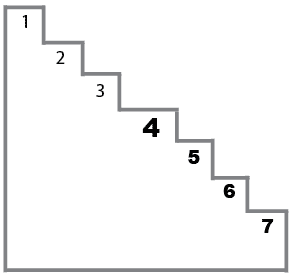 Инструкция (групповой вариант) 
У каждого участника – бланк с нарисованной лесенкой, ручка или карандаш; на классной доске нарисована лесенка. «Ребята, возьмите красный карандаш и послушайте задание. Вот лесенка. Если на ней расположить всех ребят, то здесь (показать первую ступеньку, не называя ее номер) будут стоять самые хорошие ребята, тут (показать вторую и третью) – хорошие, здесь (показать четвертую) – ни хорошие, ни плохие ребята, тут (показать пятую и шестую ступеньки) – плохие, а здесь (показать седьмую ступеньку) – самые плохие. На какую ступеньку ты поставишь себя? Нарисуй на ней кружок». Затем повторить инструкцию еще раз.Инструкция (индивидуальный вариант) 
При индивидуальной работе с ребенком очень важно создать атмосферу доверия, открытости, доброжелательности. У ребенка должен быть бланк с нарисованной лесенкой, ручка или карандаш. «Вот лесенка. Если на ней расположить всех ребят, то здесь (показать первую ступеньку, не называя ее номер) будут стоять самые хорошие ребята, тут (показать вторую и третью) – хорошие, здесь (показать четвертую) – ни хорошие, ни плохие ребята, тут (показать пятую и шестую ступеньки) – плохие, а здесь (показать седьмую ступеньку) – самые плохие. На какую ступеньку ты поставишь себя? Объясни почему». В случае затруднений с ответом повторите инструкцию еще раз.Обработка результатов и интерпретацияПри анализе полученных данных исходите, из следующего:Ступенька 1 – завышенная самооценка.Она чаще всего характерна для первоклассников и является для них возрастной нормой. В беседе дети объясняют свой выбор так: «Я поставлю себя на первую ступеньку, потому что она высокая», «Я самый лучший», «Я себя очень люблю», «Тут стоят самые хорошие ребята, и я тоже хочу быть с ними». Нередко бывает так, что ребенок не может объяснить свой выбор, молчит, улыбается или напряженно думает. Это связано со слабо развитой рефлексией (способностью анализировать свою деятельность и соотносить мнения, переживания и действия с мнениями и оценками окружающих).Именно поэтому в первом классе не используется балльная (отметочная) оценка. Ведь первоклассник (да и нередко ребята второго класса) в подавляющем своем большинстве принимает отметку учителя как отношение к себе: «Я хорошая, потому что у меня пятерка («звездочка», «бабочка», «солнышко», «красный кирпичик»)»; «Я плохая, потому что у меня тройка («дождик», «синий кирпичик», «черточка», «см.»).Ступеньки 2, 3 – адекватная самооценкаУ ребенка сформировано положительное отношение к себе, он умеет оценивать себя и свою деятельность: «Я хороший, потому что я помогаю маме», «Я хороший, потому что учусь на одни пятерки, книжки люблю читать», «Я друзьям помогаю, хорошо с ними играю», – и т.д. Это нормальный вариант развития самооценки.Ступенька 4 – заниженная самооценкаДети, ставящие себя на четвертую ступеньку, имеют несколько заниженную самооценку. Как правило, это связано с определенной психологической проблемой ученика. В беседе ребенок может о ней рассказать. Например: «Я и ни хороший и ни плохой, потому что я бываю добрым (когда помогаю папе), бываю злым (когда на братика своего кричу)». Здесь налицо проблемы во взаимоотношениях в семье. «Я ни хорошая и ни плохая, потому что пишу плохо буквы, а мама и учительница меня ругают за это». В данном случае разрушены ситуация успеха и положительное отношение школьницы, по меньшей мере к урокам письма; нарушены межличностные отношения со значимыми взрослыми».Ступеньки 5, 6 – низкая самооценкаМладших школьников с низкой самооценкой в классе около 8–10%. Иногда у ребенка ситуативно занижается самооценка. На момент опроса что-то могло произойти: ссора с товарищем, плохая отметка, неудачно наклеенный домик на уроке труда и т.д. И в беседе ученик расскажет об этом. Например: «Я плохой, потому что подрался с Сережей на перемене», «Я плохая, потому что написала диктант на три», – и т.д. В таких случаях, как правило, через день-другой Вы получите от ребенка другой ответ (с положительной самооценкой).Гораздо серьезнее являются стойкие мотивированные ответы ребят, где красной линией проходит мысль: «Я плохой!» Опасность этой ситуации в том, что низкая самооценка может остаться у ребенка на всю его жизнь, вследствие чего он не только не раскроет своих возможностей, способностей, задатков, но и превратит свою жизнь в череду проблем и неурядиц, следуя своей логике: «Я плохой, значит, я не достоин ничего хорошего».Учителю очень важно знать причину низкой самооценки школьника – без этого нельзя помочь ребенку. Приведем примеры ответов ребят, из которых сразу становится понятно, в каком направлении оказывать им помощь: «Я поставлю себя на нижнюю ступеньку (рисует кружок на пятой ступеньке), потому что мама говорит, что я невнимательный и делаю много ошибок в тетрадях». Здесь необходима работа с родителями школьника: беседы, в которых следует объяснить индивидуальные особенности ребенка. Например, если это первоклассник, то необходимо рассказать, напомнить лишний раз родителям о том, что ребенок в этом возрасте еще не обладает ни устойчивым вниманием, ни произвольностью поведения, что у каждого ученика свой темп усвоения знаний, формирования учебных навыков. Полезно регулярно напоминать родителям о недопустимости чрезмерных требований к неуспевающему школьнику. Крайне важна демонстрация родителями положительных качеств, каждого успеха их ребенка.«Я сюда себя поставлю, на нижнюю, шестую ступеньку, потому что у меня двойки в дневнике, а учительница меня ставит в угол». Первое, что необходимо сделать, – это выявить причину неуспешности школьника (его учебы, плохого поведения) и вместе со школьным педагогом-психологом, родителями начать работу по созданию успешной учебной ситуации. Существенную роль может сыграть положительная словесная оценка процесса деятельности и отношения ученика к выполнению учебной работы.Все педагоги понимают, что отрицательные отметки не способствуют улучшению учебы, а лишь формируют негативное отношение ребенка к школе. Искать положительное в деятельности ученика, указывать даже на незначительные успехи, хвалить за самостоятельность, старание, внимательность – основные способы повышения самооценки школьников. «Я дерусь с ребятами, они меня не принимают в игру» (ставит себя на шестую ступеньку)». Проблема несформированности межличностных отношений – одна из острейших в современном начальном образовании. Неумение детей общаться, сотрудничать друг с другом – основные причины конфликтов в детской среде.Ступенька 7 – резко заниженная самооценкаРебенок, который выбирает самую нижнюю ступеньку, находится в ситуации школьной дезадаптации, личностного и эмоционального неблагополучия. Чтобы отнести себя к «самым плохим ребятам», нужен комплекс негативных, постоянно влияющих на школьника факторов. К несчастью, школа нередко становится одним из таких факторов.Отсутствие своевременной квалифицированной помощи в преодолении причин трудностей в обучении и общении ребенка, несформированность положительных межличностных отношений с учителями, одноклассниками – наиболее частые причины резко заниженной самооценки. Чтобы скорректировать ее, необходима совместная деятельность учителя, школьного педагога-психолога, социального педагога (в случае неблагоприятной обстановки в семье).Суть педагогической поддержки педагога и его психологической помощи школьникам с низкими показателями уровня самооценки состоит во внимательном, эмоционально-положительном, одобряющем, оптимистически настроенном отношении к ним.Доверительное общение, постоянный контакт с семьей, вера в ученика, знание причин и своевременное применение способов преодоления трудностей ребенка способны медленно, но поступательно формировать адекватную самооценку младшего школьника.                   Приложение 3КОНСУЛЬТАЦИЯ РОДИТЕЛЕЙ«ОСОБЕННОСТИ  РАЗВИТИЯ  ИГРЫ  АУТИЧНОГО  РЕБЕНКА»Через этап познания предметного мира проходят в раннем возрасте все дети. Аутичные дети также любят манипулировать предметами.  Однако в норме на следующем этапе развития ребенка увлеченность миром вещей ослабевает, и на первый план выступают другие ценности, а именно — мир социальных отношений. В норме человек всегда значим для ребенка, с возрастом меняется только стиль и интенсивность общения.В отличие от обычных сверстников, аутичные дети надолго «застревают» на этапе изучения предметного мира. При этом основной мотив их манипуляций с предметами и игрушками — привлекательные сенсорные свойства:яркие цвета кубиков, гладкая лакированная поверхность матрешки, звук, с которым неваляшка падает на пол... Именно стремлением извлекать из окружающего разнообразные сенсорные эффекты объясняется активный интерес аутичного ребенка к предметам: ему нравится трогать, вертеть, подбрасывать, ронять на пол, нюхать, пробовать на вкус. Характерная особенность интереса аутичного ребенка к предметному миру — изменение порогов чувствительности: его привлекают самые разнообразные, порой совсем для этого не подходящие, предметы и материалы — он пробует на вкус зубную пасту и стиральный порошок, жидкие лекарства и средство для мытья посуды, начинает жевать пластилиновую ягодку. При этом у ребенка часто наблюдается страстное желание завладеть каким-либо предметом — мамиными духами и кремами; таблетками, микстурами и витаминами; молотком и т.д.Но вот действовать с предметами в соответствии с функциональным назначением аутичный ребенок часто отказывается, поскольку социальное назначение предмета для него менее важно, нежели его отдельное сенсорное свойство. Так, ребенок подбрасывает в воздух молоток, а «забивать гвоздики» категорически не желает... С шелестом перелистывает страницы книги, не пытаясь читать... То же самое происходит и с игрушками: ребенок катает кольца от пирамидки, но не хочет собрать ее, разбрасывает кубики и конструктор, отказываясь от строительства и сборки. При этом аутичного ребенка часто удается научить действовать с предметами и игрушками в соответствии с заложенным в них смыслом (собрать пирамидку, построить башню из кубиков, нанизать бусы на нитку), но его не привлекают эти действия, ему больше нравится получение в процессе манипуляций с игрушками разнообразных сенсорных эффектов.Однако не следует замечать лишь отрицательные стороны подобного отношения к предметам и игрушкам. Выделение ребенком отдельных сенсорных свойств, которые ему приятны, ложится в основу проведения с ним сенсорных игр, бесспорно дающих новые возможности развития ребенка. Виды сенсорных игр: игры с красками, игры с водой, игры с мыльными пузырями, игры со свечами, игры со светом и тенями, игры со льдом, игры с крупами, игры с пластичными материалами (пластилином, тестом), игры со звуками, игры с ритмами, игры с движениями и тактильными ощущениями.Рекомендации по преодолению затруднений, возникающих в ходе игрВо время проведения сенсорных игр возможно возникновение различных затруднений. Приведенные ниже рекомендации помогут избежать или сгладить наиболее часто повторяющиеся трудности.— Если ребенок не включается в игру, не обращает внимания на ваши действия, либо выражает протест, не настаивайте. Но обязательно попробуйте в следующий раз. Если же вы видите, что ребенку понравилась игра, но он остается пассивным, не останавливайтесь, продолжайте осуществлять игровые действия, комментируйте их так, словно вы действуете вместе с ребенком, «введите» в игру любимую игрушку. Поначалу не стоит ждать от ребенка активности, радуйтесь любому, даже самому минимальному, участию в игре. Может случиться и так, что ребенок станет воспроизводить игровые действия вне занятия. Или однажды попросит педагога повторить действие. К примеру, ребенок, который вроде бы не обращал внимания на пение педагога, вдруг начинает петь песенки самостоятельно. Такое поведение аутичного ребенка можно объяснить особенностями его психического развития: по внешним проявлениям далеко не всегда удается понять, что он усвоил, а что нет.Помните, что ребенка могут испугать те новые яркие впечатления, которые вы ему предлагаете. Поскольку невозможно предположить заранее, какое впечатление произведет на ребенка данный сенсорный эффект, следует соблюдать осторожность — предлагайте новое
постепенно и маленькими порциями. Внимательно следите за реакцией ребенка и при первых признаках тревоги или страха немедленно прекратите игру.Понравившаяся ребенку игра потребует повторений. Не противьтесь его просьбам повторить игровые действия вновь и вновь — ему необходимо время, чтобы обжить новые ощущения.Учитывайте, что произвольное внимание ребенка кратковременно и неустойчиво. Поэтому, если в игре уже появилась сюжетная линия, не осложняйте сюжет.Главная задача — с помощью эмоционального комментария сохранить логическую структуру игры, завершить игровое действие и подвести итог.Спасибо большое за активное участие. Наша встреча подошла к концу.  «РАЗВИТИЕ РЕБЕНКА С ОВЗ»Мне хотелось бы еще раз акцентировать ваше внимание на том, что  основным ориентиром развития ребенка с ОВЗ должно быть разнообразное, эмоционально насыщенное общение с ним. Этим детям очень важно, я бы сказала, нужно ваше внимание, эмпатия, другими словами принятие, вера в его уникальность, способности, возможности. Всеми возможными способами дайте понять ребенку, что он очень умный и талантливый. Эмоционально реагируйте на все его совсем маленькие достижения. Разговаривайте с ним больше, чем со здоровыми ребятами. Постоянно стимулируйте интерес ребенка к внешнему миру, обращая его внимание на  тепло, прохладу, ветер, красочные листья, яркое солнце, талый снег, ручьи, пение птиц, зеленую траву, цветы; на загрязненные места в окружающей среде (засоры, с неприятным запахом, грязной водой), чистые и уютные поляны и тому подобное.Сделайте его помощником, несмотря на то, что это потребует от вас немало терпения. Каждый день просите ребенка принести вам что-либо необходимое для занятия, поставить на стол, отдать другому ребенку. Похвалите ребенка, если он выполнил просьбу, сделайте руками ребенка то, что он не выполнил.  На следующий день повторите тоже самое. Когда вы увидите, что ребенок освоил навык, переходите к следующей просьбе.У многих детей с ОВЗ наблюдается недоразвитие общей и мелкой моторики, что еще больше усугубляет их психологическое состояние. Поэтому очень важно ежедневно проводить занятия, направленные на коррекцию и развитие общей и мелкой моторики. Физкультминутки, пальчиковые игры, творческая деятельнось помогут этим детям преодолеть имеющиеся трудности.Развитие мелкой моторики — естественный процесс, он берет свое начало уже в младенческом возрасте. Ребенок осваивает простые хватательные жесты, затем учится перекладывать предметы из рук в руку, постепенно осваивает «пинцетный захват». К двум годам ребенок уже способен самостоятельно и правильно пользоваться ложкой, держать карандаш, проявляет интерес к рисованию.Начиная с самого раннего возраста, важно помогать естественному развитию мелкой моторики. На начальном этапе можно массировать пальчики, делая тем самым примитивную пальчиковую гимнастику, которая положительно воздействует на активные точки, связанные с корой головного мозга и влечет активацию речевого развития. Пальчиковую гимнастику можно сопровождать стихотворными текстами, которые в свою очередь помогают поддерживать интерес ребенка к выполнению упражнений, стимулируют развитие памяти и воображения. Взрослый должен терпеливо поощрять стремление ребенка освоить простые навыки самообслуживания: застегивать пуговицы перед выходом на прогулку, завязывать шнурки, ведь это является развитием мелкой моторики в бытовых моментах.КОРРЕКЦИЯ И РАЗВИТИЕ КРУПНОЙ И МЕЛКОЙ МОТОРИКИ У ДЕТЕЙ С ОВЗ В ДЕТСКОМ ЦЕНТРЕ «АЛЫЙ ПАРУС»Я, специалист по социальной реабилитации,  разработала цикл занятий, направленный на  коррекцию и развитие крупной и мелкой моторики. Обязательными элементами каждого занятия являются:1).Двигательно-пространственные упражнения.2). Комплекс пальчиковой гимнастики.3). Творческая деятельность.4). Релаксационные минутки, направленные на сохранение	 психического здоровья детей.1). Стихотворения в играх – это та основа, на которой формируется и совершенствуется чувство ритма, речь. Для детей проговаривание стихов одновременно с движениями имеет ряд преимуществ: речь ритмизируется, делается более громкой, чёткой и эмоциональной, а наличие рифмы положительно влияет на слуховое восприятие. Использование стихов в играх  позволяет достичь наибольшего обучающего эффекта – стихи привлекают внимание детей, легче и быстрее запоминаются.При многочисленных повторениях стихотворения дети нередко начинают произносить текст частично (особенно начало и окончание фраз). Постепенно текст разучивается наизусть, дети произносят его целиком, соотнося слова с движением. Стимулируйте подпевание детей, «не замечайте», если они поначалу делают что-то неправильно, поощряйте успехи.Помните, что дети с ОВЗ очень долго не могут воспроизводить движения сами без многочисленных тренировок. Если ребёнок настойчиво требует одну и ту же игру, уступите ему. Детям свойственно повторять одно и то же действие для его закрепления.Первичные пальчиковые игры ориентированы на простое соприкосновение пальцев, поглаживание взрослым пальцев и рук, простые круговые движения внутри ладони по часовой и против часовой стрелки. Таким образом, вы активизируете точки, связанные с речевыми зонами мозга. Всё выполняет мама, управляя руками ребёнка. Лучше массировать пальчики с проговариванием стишков и потешек.Сорока – ворона кашу варилаСорока – ворона кашу варилаЭтому дала, этому дала, а этому не дала.Ты в лес не ходил, ты дров не рубил, ты печь не топил, ты кашу не варил!Помимо развития мелкой моторики, это еще и радость от общения с близкими людьми. Когда мама для пальчиковой игры берёт малыша на руки, сажает на колени, обнимает, когда она трогает его ладошку, ребёнок получает массу необходимых для его эмоционального и интеллектуального развития впечатлений. Ритм и рифма в пальчиковых играх вызывают интерес ребенка, легко запоминаются, надолго оставаясь в памяти. В раннем и младшем дошкольном возрасте нужно выполнять простые упражнения, сопровождаемые стихотворным текстом.2). Приступая к пальчиковой гимнастике, следует помнить о следующих принципах: -Подходите к этим упражнениям, как к весёлой игре. -Не используйте для успокоения ребёнка в истерике – тогда может закрепиться устойчивое неприятие пальчиковых игр.Этапы разучивания игр:1.      Взрослый сначала показывает игру малышу сам.2.      Взрослый показывает игру, манипулируя пальцами и ручкой ребёнка.3.      Взрослый и ребёнок выполняют движения одновременно, взрослый проговаривает текст.4.      Ребёнок выполняет движения с необходимой помощью взрослого, который произносит текст.5.      Ребёнок выполняет движения и проговаривает текст, а взрослый подсказывает и помогает.АпельсинМы делили апельсин(левая рука в кулачке, правая её обхватывает)Много нас — а он — одинЭта долька — для ежа(правой рукой поочередно разжимаем пальчики на левой руке)Эта долька — для чижаЭта долька — для котятЭта долька — для утятЭта долька — для бобраА для волка — кожура! (встряхиваем обе кисти)3). Творческая деятельность: лепка, рисование, аппликация способствует развитию мелкой моторики, следовательно, речи и умственных способностей, интеллекта. Развивается координация рук. Детские пальчики становятся более сильными, ловкими и умелыми. Продуктивная деятельность способствует развитию памяти, усидчивости, внимания. В творческом процессе ребенок учится различать цвета и оттенки, поймет, что такое размер и количество. В результате занятий проведенных с учетом индивидуальных особенностей детей, наблюдаются следующие результаты:—увеличение способности детей к концентрации внимания, работоспособности;—снижение физического и психологического напряжения;—расширение и закрепление у детей с ОВЗ знаний и представлений об окружающем мире, о себе;—развитие общей и мелкой моторики, речи;—развитие творческих способностей, интереса к продуктивным видам деятельности: лепке, рисованию, аппликации, навыкам самообслуживания, правилам поведения и коммуникации, что очень важно для социальной адаптации.—повышение самооценки.Дети развиваются, овладевают новыми знаниями и умениями, главное - поддерживать их, учитывая их индивидуальные особенности.«ИГРЫ С ПЛАСТИЧНЫМИ МАТЕРИАЛАМИ»Использование некоторыхпластичных материалов(пластилин, тесто) у аутичного ребенка может быть невозможно из-за повышенной брезгливости Он может с отвращением отшвырнуть тесто, потому что оно липнет к рукам, откажется от работы с пластилином, если тот мажется или неприятно пахнет. Выбирайте экологически чистый не ароматизированный пластилин естественных цветов, достаточно мягкий, но не липнущий к рукам. При этом не всегда ваш выбор совпадет с выбором ребенка. Тем не менее, опыт показывает, что можно найти материал, который ребенку понравится. Для работы с пластичными материалами следует обучить ребенка некоторым навыкам работы с ними:– Мнем и отщипываем. Приготовьте брусок пластилина и предложите ребенку подержать его в руках, помять пальчиками, отщипнуть несколько маленьких кусочков. Такие действия познакомят ребенка с мягкой и пластичной фактурой материала, дадут разнообразные тактильные ощущения пальцам рук. В следующий раз предложите ребенку кусочек теста. Обратите внимание на то, что разные материалы непохожи на ощупь, обладают различными свойствами.– Надавливаем и размазываем. Научите ребенка надавливающим движением указательного пальца прижать кусочек пластилина к дощечке или листу картона (в результате должна получиться круглая лепешечка). Если же сначала надавить пальцем на пластилин, а затем сместить палец, то таким способом (размазывание) мы получаем пластилиновую линию.– Скатываем шарики, раскатываем колбаски. Покажите ребенку два основных приема лепки (скатывание шариков круговыми движениями и раскатывание колбасок движениями вперед-назад): на плоскости стола или между ладонями, если работаем с большим куском, или между пальцами (большим и указательным, или большим и средним), если кусок пластилина маленький. Поначалу действуйте руками ребенка (если он не станет сопротивляться). Затем предложите малышу попробовать делать это самостоятельно. Обычно выполнение этих простых приемов, особенно раскатывание, не вызывает больших сложностей у ребенка.– Режем на кусочки. Научите ребенка разрезать пластилин или тесто на кусочки различных размеров с помощью пластмассовой стеки.После того как ребенок усвоит каждый прием отдельно, можно в одной игре комбинировать разные методы. Например, когда «лепим пирожки», мы и мнем, и раскатываем, и разрезаем.«Пластилиновые картинки»При создании пластилиновых картинок используются методы надавливания и размазывания. Таким простым способом можно быстро делать самые разнообразные «картины» из пластилина: размажьте по картону зеленый пластилин – это «травка», отщипните от бруска красного пластилина небольшие кусочки и прилепите их – получилась «полянка с ягодками». Таким же способом в синем пруду поплывут «золотые рыбки», а на голубом картоне появится желтое пластилиновое «солнышко» с лучиками. Размажьте на темном фоне разноцветные кусочки пластилина – получился «салют». А если к картонному кругу придавить разноцветные пластилиновые лепешечки, то получатся «конфетки на тарелочке».«Приготовление еды»Скатаем маленькие шарики из пластилина красного цвета – получились «ягодки», а разноцветные шарики станут «конфетками» или «витаминками». Если в разноцветные пластилиновые шарики воткнуть палочки (можно использовать «ушные палочки», предварительно удалив вату) – получаются фруктовые леденцы «чупа-чупс». Раскатаем кусочек красного пластилина – получаем «колбасу», а если тонко-тонко раскатать белый пластилин – выкладываем на тарелку «спагетти». Разрежем кусок светло-коричневого пластилина на кусочки – это «хлеб».Итак, «угощение» готово, приглашаем кукол на «Обед». Можно из кусочков пластилина разных цветов вылепить праздничный пирог, вставить свечку и организовать «День рождения». Когда замесите тесто, дайте ребенку кусочек и попробуйте организовать с ним лепку «пирожков».«Огород»На куске плотного картона выложите пластилиновые грядки. Теперь «сажайте овощи», для этого можно использовать крупы – так, горох станет «репкой», а красная фасоль – «картошкой»; разноцветная мозаика превратится в «красные помидорчики» и «зеленые огурчики»; некоторые овощи (например, «морковку») можно попытаться вылепить из пластилина.Если ребенку понравится эта игра, можно вспомнить о других овощах. Аналогично в лесу вырастут «ягоды и грибы», а на полянке – «цветочки» из мозаики.	Не ждите, что ребенок сразу будет увлеченно лепить. Пусть поначалу игровые действия будут свернуты — например,  на «грядку» «посажены» всего два «помидорчика», а кукольный «обед» длится всего пару минут. Главная задача на данном этапе — с помощью эмоционального комментария сохранить логическую структуру игры,завершить игровое действие и подвести итог.«УПРАЖНЕНИЯ ДЛЯ ПАЛЬЦЕВ И КИСТЕЙ РУК С ИСПОЛЬЗОВАНИЕМ РАЗЛИЧНЫХ ПРЕДМЕТОВ»Лепка.Замечательное занятие для развития мелкой моторики. Перед лепкой ребенку любого возраста обязательно дайте размять пластилин. Это очень полезное упражнение для развития мелкой моторики. Упражнения с бумагой:- мять — развитие силы рук (после этого получится «шарик», который можно бросать в корзину с расстояния),- рвать (развитие соотносящих движений) — захватываем пальцами обеих рук лист и тянем в разные стороны.- делать аппликации из бумажных шариков (смять бумагу, нарвать ее на полоски, затем полоски нарвать на квадраты, скатать каждый квадратик на ладошке в шарик, шариками выкладывается силуэт — например, кошка, барашек, тучка)Сортировка мелких предметовОчень важно, чтобы малыш это делал либо щепотью (тремя пальчиками), либо способом «пинцетного захвата», то есть захватывал двумя пальчиками — большим и указательным. При этом остальные пальчики должны быть подогнуты и не мешать. Покажите ребенку правильный способ выполнения этого упражнения.Игры-шнуровкиВ играх с шнурованием также развивается глазомер, внимание, происходит укрепление пальцев и всей кисти руки (мелкая моторика), развивается пространственное ориентирование, что способствуют усвоению понятий «вверху», «внизу», «справа», «слева»; а это в свою очередь влияет на формирование головного мозга и становления речи. А также, что не маловажно, игры-шнуровки косвенно готовят руку к письму и развивают усидчивость.Влияние мануальных (ручных) воздействий на развитие мозга человека известно было еще во 2 веке до н. э. В древнем Китае утверждали, что игры с участием рук приводят в гармоничное отношение тело и разум. Очень полезен ежедневный массаж кистей рук: мягкие массирующие движения и разминания каждого пальчика, ладошки, наружной стороны кисти, а также предплечья. Очень полезное и приятное занятие, великолепно активизирующее речевые центры мозга. Кроме того, такой массаж имеет позитивное влияние на иммунитет, на общее развитие и контакт между мамой и ребенком. Особенно важно уделять много внимания массажу, если у ребенка явные отставания в речевом развитии. Он дает отличные результаты.«Су- джок терапия» В настоящее время все большее внимание привлекают нетрадиционные формы и средства работы с детьми. Су- джок терапия — одна из них,(«Су»-по-корейски — кисть, «джок» — стопа).Для воздействия используются только те точки, которые находятся на кистях рук и стопах. Су-джок терапия может быть направлена на воздействие на зоны коры головного мозга с целью профилактики и коррекции речевых нарушений. Используют су — джок и для укрепления мелких мышц руки. Эта процедура значительно улучшает мелкую моторику рук. Применяются Су — Джок — массажеры в виде массажных шариков, в комплекте с массажными металлическими колечками. Шариком можно стимулировать зоны на ладонях, а массажные кольца надеваются на пальчики.С помощью шаров — «ежиков» с колечками детям нравится массировать пальцы и ладошки, что оказывает благотворное влияние на весь организм, а также на развитие мелкой моторики пальцев рук, тем самым, способствуя развитию речи.Массаж Су-Джок шарами.(дети повторяют слова и выполняют действия с шариком в соответствии с текстом)Я мячом круги катаю,Взад — вперед его гоняю.Им поглажу я ладошку.Будто я сметаю крошку,И сожму его немножко,Как сжимает лапу кошка,Каждым пальцем мяч прижму,И другой рукой начну.Массаж пальцев эластичным кольцом.(Дети поочередно надевают массажные кольца на каждый палец, начиная с большого, проговаривая стихотворение пальчиковой гимнастики)— Мальчик-пальчик, где ты был?— С этим братцем в лес ходил,—С этим братцем щи варил,—С этим братцем кашу ел,—С этим братцем песни пелИспользование Су-Джок шаров для развития памяти и вниманияДети выполняют инструкцию: надень колечко на мизинец правой руки, возьми шарик в правую руку и спрячь за спину и т. д.; ребенок закрывает глаза, взрослый надевает колечко на любой его палец, а тот должен назвать, на какой палец какой руки надето кольцо. Таким образом, развивается внимание, память и умение работать по инструкции, что очень важно для успешности в школе.Ручной массаж кистей и пальцев рук.Очень полезен и эффективен массаж пальцев и ногтевых пластин кистей. Эти участки соответствуют головному мозгу. Кроме того на них проецируется все тело человека в виде мини-систем соответствия. Поэтому кончики пальцев необходимо массажировать до стойкого ощущения тепла. Это оказывает оздоравливающее воздействие на весь организм. Особенно важно воздействовать на большой палец, отвечающий за голову человека.Если небрежно, расслабленно выполнять упражнения, то никакого эффекта не будет. Нужно уделять особое внимание тренировке движений, которые мы не делаем в повседневной жизни. Именно такая тренировка детских пальчиков дает видимый и быстрый эффект.Отработка графических навыков.Отработку графических навыков помогут развить такие упражнения как:Рисование линий, фигурных дорожек— Ребенка просят провести фигурную дорожку, соединив линию штриховки. При прохождении дорожки ребенку следует стараться как можно более точно следовать всем изгибам и поворотам линий.— Ребенка просят провести линию посередине фигурной дорожки. При выполнении задания надо обратить особое внимание на то, что нельзя касаться стенок (особенно в лабиринтах), линия должна идти посередине дорожки. Карандаш от бумаги не отрывается, и лист бумаги не переворачивается.По контурамРебенка просят соединить точки для того, чтобы получился завершенный рисунок.Штриховки с различным направлением движения рукиШтриховка — одно из важнейших упражнений. Правила штриховки:-         Штриховать только в заданном направлении.-         Не выходить за контуры фигуры.-         Соблюдать параллельность линий.-         Не сближать штрихи, соблюдать расстояниеРебенка просят выполнить различные виды штриховок по образцам: вертикальные (сверху вниз), горизонтальные (слева направо), наклонные, «клубочками» (круговые движения руки), полукругами. Линии сложной формы должны выполняться одним движением кисти руки. Штриховки вначале должны быть крупными, по мере приобретения ребенком навыка выполнения их размер уменьшается. При этом надо обратить внимание на уменьшение амплитуды движений кисти руки.Рисование по точкамРебенка просят соединить точки согласно инструкции под рисунком. Выполнять задания следует следующим образом: карандаш или ручка не отрывается от листа бумаги, лист фиксируется, и его положение не изменяется. Задание: Нарисуй фигурку по точкам, как на образце.РаскрашиваниеПростой и эффективный способ подготовки руки к письму — книжки-раскраски. Раскрашивая любимые картинки, ребенок учится держать в руке карандаш, использует силу нажима. Это занятие тренирует мелкие мышцы руки, делает ее движения сильными и координированными. Рекомендуется пользоваться цветными карандашами, а не фломастерами.Можно предложить ребенку копировать понравившиеся рисунки на прозрачную бумагу. Очень полезны орнаменты и узоры, так как в них присутствует большое количество изогнутых линий, что является хорошей подготовкой руки ребенка к написанию прописных букв.ОбводкаОчень хорошо обводить трафареты, шаблоны, обводка по фигурным линейкам, объемным и плоскостным изображениям предметов. Обводить можно все, что попадется под руку: дно стакана, перевернутое блюдце, собственную ладонь, ложку и т. д.Все эти упражнения приносят тройную пользу ребёнку:-         во-первых, развивают мелкую моторику его руки, подготавливая к овладению письмом,-         во-вторых, формируют у него художественный вкус, что полезно в любом возрасте,-         в-третьих, детские физиологи утверждают, что хорошо развитая кисть руки “потянет” за собой развитие интеллекта.Поставьте же перед собой цель — уделить занятиям “мелкая моторика с ребенком” полчаса в день. Занятия сопровождайте сказками, придумываемыми по ходу действий. Речевое подкрепление увлекательных действий удвоит эффект. Затем посмотрите, что будет с вашим ребенком через три месяца. Вы поразитесь прогрессу, который с ним произойдет.В детских журналах сейчас можно найти очень много развлекательно - развивающих заданий, например, когда требуется соединить точки и посмотреть, что за рисунок получится. К заданиям такого же типа относятся и различные лабиринты, дорисовка картинок, раскрашивание картинок и т. д. Важно приучать ребенка стремиться все делать аккуратно. Если у него не получается хорошо, не следует ругать его, торопить. Наоборот, его следует постоянно поощрять и вселять у него уверенность, что у него все получится. Надо только постараться.Руки - инструмент тонкий, и «настраиваются» они в течение долгого времени. Очень полезны мозаики, аппликации, рисование карандашами, мелками, красками, а то и просто пальчиками, а также вырезание из бумаги. В общем-то, практически все действия, требующие работы руки и пальцев, способствуют формированию тонкой моторики руки.Таким образом, целенаправленная, систематическая и планомерная работа по развитию мелкой моторики рук у детей дошкольного возраста во взаимодействии с родителями способствует формированию интеллектуальных способностей, а самое главное — способствует сохранению физического и психического здоровья ребенка. №Тематическое планированиеЧасы1.Диагностика экстенсивными и интенсивными методами.Каждый месяц 2-3 занятия  по 15-30 минут2.Цикл занятий «Мал, да удал!»                      (для детей с ОВЗ, инвалидов).Весь период2.Дети с 2 до 3 летВесь период2.Занятие 1.Игра с пластичными материалами1-2 недели по 15-30 минут2.Занятие 2.Лепка «Мяч».1-2 недели по 15-30 минут2.Занятие 3.Рисование красками, карандашами, фломастерами.  1-2 недели по 15-30 минут2.Занятие 4.Настольные игры1-2 недели по 15-30 минут2.Занятие 5.Лепка  «Полянка».1-2 недели по 15-30 минут2.Занятие 6.Лепка «Блины».1-2 недели по 15-30 минут2.Занятие 7.Аппликация «Солнышко лучистое ».1-2 недели по 15-30 минут2.Занятие 8.Аппликация «Листья».1-2 недели по 15-30 минут2.Занятие 9.Аппликация «Ерши».1-2 недели по 15-30 минут2.Занятие 10.Аппликация «Воздушные шары»1-2 недели по 15-30 минут2.Занятие 11.Аппликация «Мешок яблок».1-2 недели по 15-30 минут2.Занятие 12.Аппликация «Дом».1-2 недели по 15-30 минут2.Дети с 3 до 4 лет2.Занятие 13.Игра «Покажи».1-2 недели по 15-30 минут2.Занятие 14.Рисование мелками1-2 недели по 15-30 минут2.Занятие 15.Игры с крупной мозаикой, вкладышами, кубиками.1-2 недели по 15-30 минут2.Занятие 16.Отрабатывание указательного жеста.1-2 недели по 15-30 минут2.Занятие 17. Лепка из соленого теста1-2 недели по 15-30 минут2.Занятие 18. Лепка из соленого теста «Орешки для белочки»1-2 недели по 15-30 минут2.Занятие 19. Лепка из соленого теста «Удавчик»1-2 недели по 15-30 минут2.Занятие 20.Налеп из пластилина «С кочки на кочку»1-2 недели по 15-30 минут2.Занятие 21.Налеп из пластилина  «Лягушка»1-2 недели по 15-30 минут2.Занятие 22.Налеп из пластилина «Дом»1-2 недели по 15-30 минут2.Занятие 23. Аппликация «Цветок»1-2 недели по 15-30 минут2.Занятие 24.Аппликация «Животные»1-2 недели по 15-30 минут2.Дети с 4 до 5 лет2.Занятие 25.Совместная игра1-2 недели по 15-30 минут2.Занятие 26. Декорирование бутылок сухими материалами1-2 недели по 15-30 минут2.Занятие 27. Игра «Изучение частей тела»1-2 недели по 15-30 минут2.Занятие 28. Выработка умения играть за столом1-2 недели по 15-30 минут2.Занятие 29. Лепка «Новогодние поделки»1-2 недели по 15-30 минут2.Занятие 30. Лепка « Цветочная поляна»1-2 недели по 15-30 минут2.Занятие 31. Налеп  из пластилина « Арбуз»1-2 недели по 15-30 минут2.Занятие 32. Лепка  « Цыпленок»1-2 недели по 15-30 минут2.Занятие 33. Лепка  « Улитка»1-2 недели по 15-30 минут2.Занятие 34. Лепка « Морские жители»1-2 недели по 15-30 минут2.Занятие 35. Лепка  « Ёжик»1-2 недели по 15-30 минут2.Занятие 36. Лепка «Овощная корзинка»1-2 недели по 15-30 минутДети с 5 до 6 летЗанятие 37.  Лепка «Домашние животные»1-2 недели по 15-30 минутЗанятие 38.  Лепка «Цветы для мамы»1-2 недели по 15-30 минутЗанятие 39. Лепка из солёного теста «Разноцветные мячики»1-2 недели по 15-30 минутЗанятие 40. Налеп «Ёлочка нарядная»1-2 недели по 15-30 минутЗанятие 41. Лепка из пластилина. Тема «Мой дом»1-2 недели по 15-30 минутЗанятие 42.   Лепка  «Фрукты»1-2 недели по 15-30 минутЗанятие 43.  Лепка «Овощи»1-2 недели по 15-30 минутЗанятие 44. Налеп «Посмотри и раскрась»1-2 недели по 15-30 минутЗанятие 45. Лепка «Бабочка»1-2 недели по 15-30 минутЗанятие 46. Лепка «Угощение»1-2 недели по 15-30 минутЗанятие 47. Лепка «Мебель»1-2 недели по 15-30 минутЗанятие 48.  Лепка (налеп) из пластилина «Транспорт»1-2 недели по 15-30 минутЗанятие 49.  Лепка (налеп) из пластилина «Животные»1-2 недели по 15-30 минутДети с 6-7 летЗанятие 50. Налеп из пластилина «Корзинка с овощами»1-2 недели по 15-30 минутЗанятие 51. Налеп«Фрукты»1-2 недели по 15-30 минутЗанятие 52.  Лепка  «Транспорт»1-2 недели по 15-30 минутЗанятие 53. Лепка «Зимние забавы»1-2 недели по 15-30 минутЗанятие 54.  Аппликация «Военная техника»1-2 недели по 15-30 минутЗанятие 55.  Аппликация «Летние букеты»1-2 недели по 15-30 минутЗанятие 56.  Лепка из пластилина «Лес—это дом для животных»1-2 недели по 15-30 минутЗанятие 57.  Лепка  «Слон на тумбе»1-2 недели по 15-30 минутЗанятие 58.  Лепка из пластилина «Лев-каскадёр»1-2 недели по 15-30 минутЗанятие 59.  Лепка из пластилина «Подружки—эквилибристки »1-2 недели по 15-30 минутЗанятие 60. Лепка из пластилина «Жонглер Бублик Баранкин»1-2 недели по 15-30 минутЗанятие 61.  Лепка  «Наездница Алла»1-2 недели по 15-30 минутЗанятие 62.  Лепка  «Лошадка Гита»1-2 недели по 15-30 минутЗанятие 63. Лепка  «Воздушные гимнасты»1-2 недели по 15-30 минут3.Мероприятия3.1. Мероприятие «Новогодние забавы»    30 минут3.2. Мероприятие «Пограничник на границе»  30 минут3.3. Мероприятие «Мама - первое слово»30 минут4.Родительские встречи4.1. «Особенности развития игры аутичного ребенка»45 минут4.2. «Игры для детей с аутистическими чертами в поведении»45 минут4.3. «Коррекция и развитие крупной и мелкой моторики у детей  - инвалидов45 минут4.4. «Игры с пластичными материалами»45 минут4.5. «Развитие мелкой моторики у детей с ОВЗ с помощью различных упражнений»45 минут5.Экскурсии:1. «Контактный зоопарк»2. Библиотека г.Бронницы1час                    30 минут каждый месяцНДСДИДПодними руки вверх (покажи, какой ты большой).Покажи, как летают птицы, машут крыльями.НДСДИДПокачайся, как маятник часов (тик-так).Наклонись и возьми предмет с пола (колени не сгибать).НДПокажи, каким ты был маленьким (приседание).Покажи, как петушок стоит на одной ноге.Прыгай на одной ноге (до указанного ориентира).Перешагивай через «лужи» или «камни» (ходьба с высоким подниманием колен).НДСДИДВытяни руки вперед и закрой глаза. Стой так в течение 5 секунд.НДСДИДШагай, как солдат -маршировкаВыполни подряд 3 приседанияНДСДИДПройди по кругу сначала по часовой стрелке, потом против часовой стрелки.Пройди по кругу и встань в центрОбойди весь кабинет и встань в заданном месте.Состояние общей моторикиИтог: 14 проб, 14 балловНДСДИДПокажи «козу рогатую» (указательный палец и мизинец вытянуты вперед, остальные сжаты) поочередно каждой рукой, а затем обеими руками вместе.Покажи «ушки зайчика» (указательный и средний палец вытянуты вверх, остальные сжаты в кулак) поочередно каждой рукой, а затем двумя руками вместе.Покажи колечко (поочередно каждым пальцем соприкасаемся с большим пальцем на одной руке, а затем на другой).Покажи «очки» (одновременно двумя руками).НДСДИДПоочередно сгибай пальцы правой и левой руки (возможно чтение потешки «Сорока-сорока»).Пальчики «здороваются» (поочередное касание подушечками пальцев руки, а затем одноименных пальцев обеих рук).«Игра на пианино»Изменение положения кистей рук (1кулак, 2 - выпрямленная ладонь и наоборот).Состояние мелкоймоторикиИтог: 9 проб, 9 баллов Итог по серии VI: 23 пробы, 23 баллаБаллы серии VI. НДБаллы серии VI. ИДБаллы НДБаллы ИД